Протокол №415заседания ПравленияАссоциации «Саморегулируемая организация «Строители Чувашии»(А «СО «СЧ»)Дата проведения: 19.12.2018 г.Место проведения: 428000, Чувашская Республика, г. Чебоксары, ул. Правая Набережная Сугутки, дом 1, пом.2.Время начала регистрации участников заседания:		11 часов 00 минут. Время окончания регистрации участников заседания:		11 часов 05 минут. Заседание открыто:		11 часов 05 минут.Присутствуют:Скосырский Владимир Иванович— Заместитель председателя Правления;Грищенко Алексей Алексеевич— член Правления;Юрусов Валерий Геннадьевич— член Правления;Трифонов Дмитрий Михайлович— член Правления;Янковский Михаил Вячеславович —член Правления.Из  9 членов Правления присутствуют 5 человек - кворум имеется. Заседание правомочно.На заседании Правления присутствовали без права голосования:Янковский Алексей Михайлович – Начальник отдела Реестра А «СО «СЧ».Председательствующим заседания Правления согласно Устава А «СО «СЧ», в отсутствие Председателя Правления, является Заместитель председателя Правления – Скосырский Владимир Иванович.В.И. Скосырский - огласил повестку дня и предложил принять ее.Голосование:«За» - 5, «Против» - 0 , «Воздержались» - 0.Решили:Принять предложенную В.И. Скосырским повестку дня.ПОВЕСТКА ДНЯ:Об избрании Секретаря на заседании Правления;2.   О рассмотрении Решений Дисциплинарной комиссии А «СО «СЧ» об исключении из членов А «СО «СЧ» следующих организаций: Общество с ограниченной ответственностью "ФЦГР ЭкоСтрой", ИНН 2124024329.3.    О внесении сведений в реестр членов А «СО «СЧ»; наделении правом выполнять строительство, реконструкцию, капитальный ремонт объектов капитального строительства;  установлении уровней ответственности членам А «СО «СЧ»:Общество с ограниченной ответственностью "Проектно-строительная компания "Империя", ИНН 2130111555;Общество с ограниченной ответственностью "Русмонтаж", ИНН 2130062499.4.   Об утверждении Плана проверок исполнения членами А «СО «СЧ» обязательств по договорам подряда, заключенным с использованием конкурентных способов заключения договоров, соблюдения требований законодательства РФ в области градостроительной деятельности и внутренних документов А «СО «СЧ» на 2019 год.Вопрос 1.	Об избрании Секретаря на заседании Правления.Выступил:В.И. Скосырский – с предложением избрать секретарем на заседании Правления Начальника отдела Реестра Янковского Алексея Михайловича. Поручить Янковскому Алексею Михайловичу ведение протокола заседания Правления.Голосование: «За» - 5, «Против» - 0, «Воздержались» - 0. Решили:Избрать секретарем на заседании Правления Янковского Алексея Михайловича. Поручить Янковскому Алексею Михайловичу ведение протокола заседания Правления.Вопрос 2. О рассмотрении Решений Дисциплинарной комиссии А «СО «СЧ» об исключении из членов А «СО «СЧ» следующих организаций: Общество с ограниченной ответственностью "ФЦГР ЭкоСтрой", ИНН 2124024329.Выступил:В.И. Скосырский – в Правление А «СО «СЧ» поступило Решение  по делу №677  Дисциплинарной комиссии  А «СО «СЧ» от 5 декабря 2018 года в отношении Общество с ограниченной ответственностью "ФЦГР ЭкоСтрой" (ООО "ФЦГР ЭкоСтрой"), ИНН 2124024329, Генеральный директор, Мельниченко Валерий Иванович. Согласно вышеуказанному Решению, Дисциплинарная комиссия «А «СО «СЧ» рекомендует Правлению А «СО «СЧ» исключить из членов А «СО «СЧ» ООО "ФЦГР ЭкоСтрой"  за  неоднократные в течение одного года нарушения требований п.11. ст. 55.6. ГрК РФ, п. 5.3.4. Устава А «СО «СЧ» (отсутствует уплата взноса в компенсационный фонд); п.4.2. Положения «О членстве в Ассоциации «Саморегулируемая организация «Строители Чувашии», в том числе о требованиях к членам А «СО «СЧ», о размере, порядке расчета и уплаты вступительного взноса, членских взносов» (вступительный взнос в размере 25000 рублей не внесен); п.2.1. «Положения о страховании членами А «СО «СЧ»  риска гражданской ответственности, которая может наступить в случае причинения вреда вследствие недостатков работ, которые оказывают влияние на безопасность объектов капитального строительства, об условиях такого страхования» (договор  страхования гражданской ответственности перед третьими лицами, заключенный с Публичным Акционерным обществом Страховая Компания «Росгосстрах» №174900-021-000193,  истек 29.08.2018.) ООО "ФЦГР ЭкоСтрой" предлагалось устранить выявленные нарушения до рассмотрения вопроса об их исключении из членов А «СО «СЧ». Нарушения не устранены.На заседании Правления присутствовал Генеральный директор ООО "ФЦГР ЭкоСтрой", Мельниченко Валерий Иванович, который доложил Правлению о тяжелом финансовом состоянии организации и просил не исключать ООО "ФЦГР ЭкоСтрой" из состава членов А «СО «СЧ».	Учитывая вышеизложенное, руководствуясь п.8.8.6., п.4.8.4 - 4.8.6  Устава А СО «СЧ», на основании п.2 ч.2 ст.55.7 ГрК РФ, предлагается за неоднократные в течение одного года нарушения, указанные в Решении Дисциплинарной комиссии «А «СО «СЧ»  №677 от 05.12.2018г.,  исключить из членов А «СО «СЧ» Общество с ограниченной ответственностью "ФЦГР ЭкоСтрой" (ООО "ФЦГР ЭкоСтрой"), ИНН 2124024329, Генеральный директор, Мельниченко Валерий Иванович, с 19 декабря 2018 года.Голосование: «За» - 5, «Против» - 0 , «Воздержались» - 0.Решили:Руководствуясь п.8.8.6., п.4.8.4 - 4.8.6  Устава А СО «СЧ», на основании п.2 ч.2 ст.55.7 ГрК РФ, за неоднократные в течение одного года нарушения, указанные в Решении Дисциплинарной комиссии «А «СО «СЧ»  №677 от 05.12.2018г.,  исключить из членов А «СО «СЧ» Общество с ограниченной ответственностью "ФЦГР ЭкоСтрой" (ООО "ФЦГР ЭкоСтрой"), ИНН 2124024329, Генеральный директор, Мельниченко Валерий Иванович, с 19 декабря 2018 года.Вопрос 3. О внесении сведений в реестр членов А «СО «СЧ»; наделении правом выполнять строительство, реконструкцию, капитальный ремонт объектов капитального строительства;  установлении уровней ответственности членам А «СО «СЧ»:Общество с ограниченной ответственностью "Проектно-строительная компания "Империя", ИНН 2130111555;Общество с ограниченной ответственностью "Русмонтаж", ИНН 2130062499.Выступил:В.И. Скосырский –  Подало заявление о внесении сведений  в реестр членов А «СО «СЧ» следующая организация:•	Общество с ограниченной ответственностью "Проектно-строительная компания "Империя", ИНН 2130111555, Директор, Чашкин Валерий Анатольевич, - в связи с намерением участвовать в заключении договора строительного подряда, предельный размер обязательств по которому не превышает пятьсот миллионов рублей, намерением участвовать в заключении договоров строительного подряда, заключаемых с использованием конкурентных способов заключения договоров, предельный совокупный размер обязательств по которым не превышает пятьсот миллионов рублей. Организация обладает специалистами в соответствии с требованиями ст.55.5-1 ГрК РФ. Данной организацией оплачен взнос в компенсационный фонд возмещения вреда в размере  500 000 рублей, взнос в компенсационный фонд обеспечения договорных обязательств в размере  2 500 000 рублей. На основании поданного заявления предлагается установить данной организации второй уровень ответственности в соответствии с поданным заявлением.Голосование: «За» - 5, «Против» - 0 , «Воздержались» - 0.Решили:Установить данной организации второй уровень ответственности в соответствии с поданным заявлением, согласно приложению №1 к настоящему протоколу, с учетом внесенных взносов в компенсационные фонды.Выступил:В.И. Скосырский –  Подало заявление о внесении сведений  в реестр членов А «СО «СЧ» следующая организация:•	Общество с ограниченной ответственностью "Русмонтаж", ИНН 2130062499, Директор, Алексеева Татьяна Юрьевна, - в связи с намерением осуществлять строительство, реконструкцию, капитальный ремонт особо опасных объектов капитального строительства  по договору строительного подряда. Организация обладает специалистами в соответствии с требованиями ст.55.5-1 ГрК РФ. Предлагается внести соответствующие сведения в Реестр А «СО «СЧ» в отношении права Общества с ограниченной ответственностью "Русмонтаж", ИНН 2130062499, Директор, Алексеева Татьяна Юрьевна, в соответствии с поданным заявлением, согласно приложению №1 к настоящему протоколу, с учетом внесенных взносов в компенсационные фонды.Голосование: «За» - 5, «Против» - 0 , «Воздержались» - 0.Решили:Внести соответствующие сведения в Реестр А «СО «СЧ» в отношении права Общества с ограниченной ответственностью "Русмонтаж", ИНН 2130062499, Директор, Алексеева Татьяна Юрьевна, в соответствии с поданным заявлением, согласно приложению №1 к настоящему протоколу, с учетом внесенных взносов в компенсационные фонды.Вопрос 4. Об утверждении Плана проверок исполнения членами А «СО «СЧ» обязательств по договорам подряда, заключенным с использованием конкурентных способов заключения договоров, соблюдения требований законодательства РФ в области градостроительной деятельности и внутренних документов А «СО «СЧ» на 2019 год.Выступил:В.И. Скосырский -  в соответствии с гл. 4 «Положения о контроле Ассоциации «Саморегулируемая организация «Строители Чувашии» (А «СО «СЧ») за деятельностью своих членов» (утв. Правлением Ассоциации «Саморегулируемая организация «Строители Чувашии», Протокол № 305 от «20» июня 2017 г.) необходимо утвердить План проверок исполнения членами А «СО «СЧ» обязательств по договорам подряда, заключенным с использованием конкурентных способов заключения договоров, соблюдения требований законодательства РФ в области градостроительной деятельности и внутренних документов А «СО «СЧ» на 2019 год (Приложение №2 к Протоколу №415 от 19.12.2018г.).Голосование: «За» - 5, «Против» - 0 , «Воздержались» - 0.Решили:Утвердить План проверок исполнения членами А «СО «СЧ» обязательств по договорам подряда, заключенным с использованием конкурентных способов заключения договоров, соблюдения требований законодательства РФ в области градостроительной деятельности и внутренних документов А «СО «СЧ» на 2019 год (Приложение №2 к Протоколу №415 от 19.12.2018г.), с учетом замечаний по надлежащему оформлению итогового документа.Заседание закрыто в 12 часов 00 минут 19 декабря 2018 г.Окончательная редакция протокола изготовлена 19 декабря 2018 г.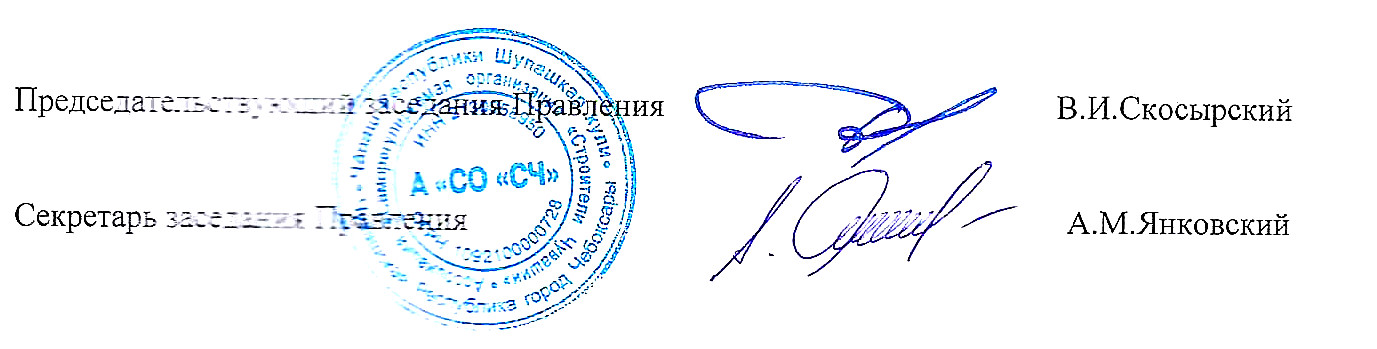 Приложение № 1к  Протоколу №415 от 19.12.2018 г. заседания Правления Ассоциации «Саморегулируемая организация «Строители Чувашии» Члены А «СО «СЧ»,наделенные правом в силу ст. 55.8. ГРК РФ выполнять строительство, реконструкцию, капитальный ремонт объектов капитального строительства по договору строительного подряда, в том числе заключаемого с использованием конкурентных способов заключения договоров, уплатившие взнос в компенсационный фонд возмещения вреда (в том числе компенсационный фонд обеспечения договорных обязательств – по заявлениям о намерении заключать договоры с использованием конкурентных способов заключения договоров), и имеющие следующие уровни ответственности.Приложение № 2к  Протоколу №415 от 19.12.2018 г. заседания Правления Ассоциации «Саморегулируемая организация «Строители Чувашии» ПЛАНпроверок исполнения членами А «СО «СЧ» обязательств по договорам подряда,заключенным с использованием конкурентныхспособов заключения договоров,соблюдения требований законодательства РФ в области градостроительной деятельности  и внутренних документов А «СО «СЧ» на 2019 г.№ п/пСведения о членствеСведения о членствеСведения о членствеВзносы в КФВзносы в КФНаличие праваНаличие праваНаличие праваНаличие права№ п/пПолное или сокращенное наименование юридического лица, ФИО индивидуального предпринимателя Идентификационный номер налогоплательщика (ИНН)Дата внесения сведений в реестр членовСумма взноса в компенсационный фонд возмещения вредаУровень ответственностиСтатус праваВ отношении объектов капитального строительстваВ отношении особо опасных объектовВ отношении объектов использования объектов атомной энергии1Общество с ограниченной ответственностью "Проектно-строительная компания "Империя"213011155512.05.2017500 000второй уровень ответственностиДействуетДа№ п/пСведения о членствеСведения о членствеСведения о членствеВзносы в КФВзносы в КФНаличие праваНаличие праваНаличие праваНаличие права№ п/пПолное или сокращенное наименование юридического лица, ФИО индивидуального предпринимателя Идентификационный номер налогоплательщика (ИНН)Дата внесения сведений в реестр членовСумма взноса в компенсационный фонд обеспечения договорных обязательствУровень ответственностиСтатус праваВ отношении объектов капитального строительстваВ отношении особо опасных объектовВ отношении объектов использования объектов атомной энергии2Общество с ограниченной ответственностью "Проектно-строительная компания "Империя"213011155512.05.20172 500 000второй уровень ответственностиДействуетДа№ п/пСведения о членствеСведения о членствеСведения о членствеВзносы в КФВзносы в КФНаличие праваНаличие праваНаличие праваНаличие права№ п/пПолное или сокращенное наименование юридического лица, ФИО индивидуального предпринимателя Идентификационный номер налогоплательщика (ИНН)Дата внесения сведений в реестр членовСумма взноса в компенсационный фонд возмещения вредаУровень ответственностиСтатус праваВ отношении объектов капитального строительстваВ отношении особо опасных объектовВ отношении объектов использования объектов атомной энергии3Общество с ограниченной ответственностью "Русмонтаж"213006249913.10.2017100 000второй уровень ответственностиДействуетДаДа№ № п/пНаименование организацииИННМесяцы 
     Месяцы 
     Месяцы 
     Месяцы 
     Месяцы 
     Месяцы 
     Месяцы 
     Месяцы 
     Месяцы 
     Месяцы 
     Месяцы 
     Месяцы 
     Предмет проверкиПримечания№ № п/пНаименование организацииИННянварьфевральмартапрельмайиюньиюльавгустсентябрьоктябрьноябрьдекабрьПредмет проверкиПримечания1ООО СК "Строй Инвест"1217006987▀ Исполнение обязательств по договорам подряда, заключенным с использованием конкурентных способов заключения договоров, соблюдение требований внутренних документов А "СО "СЧ", условий членства в А"СО "СЧ".2ООО "ЗИТ"2115905070▀ Исполнение обязательств по договорам подряда, заключенным с использованием конкурентных способов заключения договоров, соблюдение требований внутренних документов А "СО "СЧ", условий членства в А"СО "СЧ".3ООО "Трест-112127323870▀ Исполнение обязательств по договорам подряда, заключенным с использованием конкурентных способов заключения договоров, соблюдение требований внутренних документов А "СО "СЧ", условий членства в А"СО "СЧ".4ООО "Метсервис"2115003900▀ Исполнение обязательств по договорам подряда, заключенным с использованием конкурентных способов заключения договоров, соблюдение требований внутренних документов А "СО "СЧ", условий членства в А"СО "СЧ".5ООО «ТРИгрупп»2130186462▀ Исполнение обязательств по договорам подряда, заключенным с использованием конкурентных способов заключения договоров, соблюдение требований внутренних документов А "СО "СЧ", условий членства в А"СО "СЧ".6ООО «ФундаментСтрой»2130185780▀ Исполнение обязательств по договорам подряда, заключенным с использованием конкурентных способов заключения договоров, соблюдение требований внутренних документов А "СО "СЧ", условий членства в А"СО "СЧ".7ООО «Энергострой»2103904139▀ Исполнение обязательств по договорам подряда, заключенным с использованием конкурентных способов заключения договоров, соблюдение требований внутренних документов А "СО "СЧ", условий членства в А"СО "СЧ".8ООО "ЗП-Диана"2127306995▀ Исполнение обязательств по договорам подряда, заключенным с использованием конкурентных способов заключения договоров, соблюдение требований внутренних документов А "СО "СЧ", условий членства в А"СО "СЧ".9ООО «Мосс»2130180132▀ Исполнение обязательств по договорам подряда, заключенным с использованием конкурентных способов заключения договоров, соблюдение требований внутренних документов А "СО "СЧ", условий членства в А"СО "СЧ".10ООО «ТС21»2130171811▀ Исполнение обязательств по договорам подряда, заключенным с использованием конкурентных способов заключения договоров, соблюдение требований внутренних документов А "СО "СЧ", условий членства в А"СО "СЧ".11ООО «Теплострой 21»2130142176▀ Исполнение обязательств по договорам подряда, заключенным с использованием конкурентных способов заключения договоров, соблюдение требований внутренних документов А "СО "СЧ", условий членства в А"СО "СЧ".12ООО «ИнвестСтрой»2130156997▀ Исполнение обязательств по договорам подряда, заключенным с использованием конкурентных способов заключения договоров, соблюдение требований внутренних документов А "СО "СЧ", условий членства в А"СО "СЧ".13ООО «СПЕЦМОНТАЖ-СТРОЙ»2129030100▀ Исполнение обязательств по договорам подряда, заключенным с использованием конкурентных способов заключения договоров, соблюдение требований внутренних документов А "СО "СЧ", условий членства в А"СО "СЧ".14ООО «ЮМАН»2127321721▀ Исполнение обязательств по договорам подряда, заключенным с использованием конкурентных способов заключения договоров, соблюдение требований внутренних документов А "СО "СЧ", условий членства в А"СО "СЧ".15ООО "НПО "Каскад-ГРУП"2130037855▀ Исполнение обязательств по договорам подряда, заключенным с использованием конкурентных способов заключения договоров, соблюдение требований внутренних документов А "СО "СЧ", условий членства в А"СО "СЧ".16ООО "ГК "Спецстрой"2130146847▀ Исполнение обязательств по договорам подряда, заключенным с использованием конкурентных способов заключения договоров, соблюдение требований внутренних документов А "СО "СЧ", условий членства в А"СО "СЧ".17ООО "Коммунальные технологии"2128051193▀ Исполнение обязательств по договорам подряда, заключенным с использованием конкурентных способов заключения договоров, соблюдение требований внутренних документов А "СО "СЧ", условий членства в А"СО "СЧ".18ООО "Спецстроймонтаж"2130165656▀ Исполнение обязательств по договорам подряда, заключенным с использованием конкурентных способов заключения договоров, соблюдение требований внутренних документов А "СО "СЧ", условий членства в А"СО "СЧ".19ЗАО "Дуслык"2128005694▀ Исполнение обязательств по договорам подряда, заключенным с использованием конкурентных способов заключения договоров, соблюдение требований внутренних документов А "СО "СЧ", условий членства в А"СО "СЧ".20ООО "ЦЖС"2130162292▀ Исполнение обязательств по договорам подряда, заключенным с использованием конкурентных способов заключения договоров, соблюдение требований внутренних документов А "СО "СЧ", условий членства в А"СО "СЧ".21ООО "Строймаш"2116493214▀ Исполнение обязательств по договорам подряда, заключенным с использованием конкурентных способов заключения договоров, соблюдение требований внутренних документов А "СО "СЧ", условий членства в А"СО "СЧ".22ООО "СПМК-8"2115902506▀ Исполнение обязательств по договорам подряда, заключенным с использованием конкурентных способов заключения договоров, соблюдение требований внутренних документов А "СО "СЧ", условий членства в А"СО "СЧ".23ООО "ПМК-8"2115902400▀ Исполнение обязательств по договорам подряда, заключенным с использованием конкурентных способов заключения договоров, соблюдение требований внутренних документов А "СО "СЧ", условий членства в А"СО "СЧ".24ООО "СУОР"2127311917▀ Исполнение обязательств по договорам подряда, заключенным с использованием конкурентных способов заключения договоров, соблюдение требований внутренних документов А "СО "СЧ", условий членства в А"СО "СЧ".25ООО "ИНЖКОМ"2130181954▀ Исполнение обязательств по договорам подряда, заключенным с использованием конкурентных способов заключения договоров, соблюдение требований внутренних документов А "СО "СЧ", условий членства в А"СО "СЧ".26ООО "СЗ"Стандарт"2127008942▀ Исполнение обязательств по договорам подряда, заключенным с использованием конкурентных способов заключения договоров, соблюдение требований внутренних документов А "СО "СЧ", условий членства в А"СО "СЧ".27ООО "УЮТСТРОЙ+"2130101130▀ Исполнение обязательств по договорам подряда, заключенным с использованием конкурентных способов заключения договоров, соблюдение требований внутренних документов А "СО "СЧ", условий членства в А"СО "СЧ".28ООО "УЮТСТРОЙ"2130078474▀Исполнение обязательств по договорам подряда, заключенным с использованием конкурентных способов заключения договоров, соблюдение норм законодательства в области градостроительной деятельности и технического регулирования, соблюдение требований внутренних документов А "СО "СЧ", условий членства в А"СО "СЧ". 29ООО "Строитель Групп"2130025602▀Исполнение обязательств по договорам подряда, заключенным с использованием конкурентных способов заключения договоров, соблюдение норм законодательства в области градостроительной деятельности и технического регулирования, соблюдение требований внутренних документов А "СО "СЧ", условий членства в А"СО "СЧ". 30ООО "СМУ-115"2130148474▀Исполнение обязательств по договорам подряда, заключенным с использованием конкурентных способов заключения договоров, соблюдение норм законодательства в области градостроительной деятельности и технического регулирования, соблюдение требований внутренних документов А "СО "СЧ", условий членства в А"СО "СЧ". 31ООО "ТехноГрупп"2128701814▀Исполнение обязательств по договорам подряда, заключенным с использованием конкурентных способов заключения договоров, соблюдение норм законодательства в области градостроительной деятельности и технического регулирования, соблюдение требований внутренних документов А "СО "СЧ", условий членства в А"СО "СЧ". 32ДООО "Спецстрой"2106002097▀Исполнение обязательств по договорам подряда, заключенным с использованием конкурентных способов заключения договоров, соблюдение норм законодательства в области градостроительной деятельности и технического регулирования, соблюдение требований внутренних документов А "СО "СЧ", условий членства в А"СО "СЧ". 33ДООО "Канашстрой"2123003936▀Исполнение обязательств по договорам подряда, заключенным с использованием конкурентных способов заключения договоров, соблюдение норм законодательства в области градостроительной деятельности и технического регулирования, соблюдение требований внутренних документов А "СО "СЧ", условий членства в А"СО "СЧ". 34ООО "Спецстрой"2130105015▀Исполнение обязательств по договорам подряда, заключенным с использованием конкурентных способов заключения договоров, соблюдение норм законодательства в области градостроительной деятельности и технического регулирования, соблюдение требований внутренних документов А "СО "СЧ", условий членства в А"СО "СЧ". 35ООО "Ремон"2127316577▀Исполнение обязательств по договорам подряда, заключенным с использованием конкурентных способов заключения договоров, соблюдение норм законодательства в области градостроительной деятельности и технического регулирования, соблюдение требований внутренних документов А "СО "СЧ", условий членства в А"СО "СЧ". 36ООО "СКАТ-2000"2127307607▀Исполнение обязательств по договорам подряда, заключенным с использованием конкурентных способов заключения договоров, соблюдение норм законодательства в области градостроительной деятельности и технического регулирования, соблюдение требований внутренних документов А "СО "СЧ", условий членства в А"СО "СЧ". 37АО "ГУКС"2130172822▀Исполнение обязательств по договорам подряда, заключенным с использованием конкурентных способов заключения договоров, соблюдение норм законодательства в области градостроительной деятельности и технического регулирования, соблюдение требований внутренних документов А "СО "СЧ", условий членства в А"СО "СЧ". 38ООО "Строитель плюс"2117003014▀Исполнение обязательств по договорам подряда, заключенным с использованием конкурентных способов заключения договоров, соблюдение норм законодательства в области градостроительной деятельности и технического регулирования, соблюдение требований внутренних документов А "СО "СЧ", условий членства в А"СО "СЧ". 39ГУП "БОС" Минстроя Чувашии"2124014112▀Исполнение обязательств по договорам подряда, заключенным с использованием конкурентных способов заключения договоров, соблюдение норм законодательства в области градостроительной деятельности и технического регулирования, соблюдение требований внутренних документов А "СО "СЧ", условий членства в А"СО "СЧ". 40ООО «Инстрой»2124028154▀Исполнение обязательств по договорам подряда, заключенным с использованием конкурентных способов заключения договоров, соблюдение норм законодательства в области градостроительной деятельности и технического регулирования, соблюдение требований внутренних документов А "СО "СЧ", условий членства в А"СО "СЧ". 41ООО «СУ-7»2130192603▀Исполнение обязательств по договорам подряда, заключенным с использованием конкурентных способов заключения договоров, соблюдение норм законодательства в области градостроительной деятельности и технического регулирования, соблюдение требований внутренних документов А "СО "СЧ", условий членства в А"СО "СЧ". 42ООО «Виртуальный мир»2130056223▀Исполнение обязательств по договорам подряда, заключенным с использованием конкурентных способов заключения договоров, соблюдение норм законодательства в области градостроительной деятельности и технического регулирования, соблюдение требований внутренних документов А "СО "СЧ", условий членства в А"СО "СЧ". 43ООО «Стройцентр»2130096089▀Исполнение обязательств по договорам подряда, заключенным с использованием конкурентных способов заключения договоров, соблюдение норм законодательства в области градостроительной деятельности и технического регулирования, соблюдение требований внутренних документов А "СО "СЧ", условий членства в А"СО "СЧ". 44ОАО «Сенкер»2127319867▀Исполнение обязательств по договорам подряда, заключенным с использованием конкурентных способов заключения договоров, соблюдение норм законодательства в области градостроительной деятельности и технического регулирования, соблюдение требований внутренних документов А "СО "СЧ", условий членства в А"СО "СЧ". 45ООО «СТМ»2115904510▀Исполнение обязательств по договорам подряда, заключенным с использованием конкурентных способов заключения договоров, соблюдение норм законодательства в области градостроительной деятельности и технического регулирования, соблюдение требований внутренних документов А "СО "СЧ", условий членства в А"СО "СЧ". 46ООО «СК «ОРТИС»2130184296▀Исполнение обязательств по договорам подряда, заключенным с использованием конкурентных способов заключения договоров, соблюдение норм законодательства в области градостроительной деятельности и технического регулирования, соблюдение требований внутренних документов А "СО "СЧ", условий членства в А"СО "СЧ". 47ООО «СТРОЙСВЕТ»2124041268▀Исполнение обязательств по договорам подряда, заключенным с использованием конкурентных способов заключения договоров, соблюдение норм законодательства в области градостроительной деятельности и технического регулирования, соблюдение требований внутренних документов А "СО "СЧ", условий членства в А"СО "СЧ". 48ООО «Мистраль»2130192868▀Исполнение обязательств по договорам подряда, заключенным с использованием конкурентных способов заключения договоров, соблюдение норм законодательства в области градостроительной деятельности и технического регулирования, соблюдение требований внутренних документов А "СО "СЧ", условий членства в А"СО "СЧ". 49ООО «Уют»2103004674▀Исполнение обязательств по договорам подряда, заключенным с использованием конкурентных способов заключения договоров, соблюдение норм законодательства в области градостроительной деятельности и технического регулирования, соблюдение требований внутренних документов А "СО "СЧ", условий членства в А"СО "СЧ". 50ООО «Инженерные Cети»2130191656▀Исполнение обязательств по договорам подряда, заключенным с использованием конкурентных способов заключения договоров, соблюдение норм законодательства в области градостроительной деятельности и технического регулирования, соблюдение требований внутренних документов А "СО "СЧ", условий членства в А"СО "СЧ". 51ООО «РегионГазСервис»2130141038▀Исполнение обязательств по договорам подряда, заключенным с использованием конкурентных способов заключения договоров, соблюдение норм законодательства в области градостроительной деятельности и технического регулирования, соблюдение требований внутренних документов А "СО "СЧ", условий членства в А"СО "СЧ". 52ООО «Стройкомфорт»2103903424▀Исполнение обязательств по договорам подряда, заключенным с использованием конкурентных способов заключения договоров, соблюдение норм законодательства в области градостроительной деятельности и технического регулирования, соблюдение требований внутренних документов А "СО "СЧ", условий членства в А"СО "СЧ". 53ООО "ГК "КОНДИ"2130046105▀Исполнение обязательств по договорам подряда, заключенным с использованием конкурентных способов заключения договоров, соблюдение норм законодательства в области градостроительной деятельности и технического регулирования, соблюдение требований внутренних документов А "СО "СЧ", условий членства в А"СО "СЧ". 54ООО "ДРСУ №5"2130175196▀Исполнение обязательств по договорам подряда, заключенным с использованием конкурентных способов заключения договоров, соблюдение норм законодательства в области градостроительной деятельности и технического регулирования, соблюдение требований внутренних документов А "СО "СЧ", условий членства в А"СО "СЧ". 55ИП Филиппова Оксана Валерьевна212710604002▀Исполнение обязательств по договорам подряда, заключенным с использованием конкурентных способов заключения договоров, соблюдение норм законодательства в области градостроительной деятельности и технического регулирования, соблюдение требований внутренних документов А "СО "СЧ", условий членства в А"СО "СЧ". 56ООО "СтройТехКом"2130146420▀Исполнение обязательств по договорам подряда, заключенным с использованием конкурентных способов заключения договоров, соблюдение норм законодательства в области градостроительной деятельности и технического регулирования, соблюдение требований внутренних документов А "СО "СЧ", условий членства в А"СО "СЧ". 57ООО МФ "Агростройконтроль"2129014620▀Исполнение обязательств по договорам подряда, заключенным с использованием конкурентных способов заключения договоров, соблюдение норм законодательства в области градостроительной деятельности и технического регулирования, соблюдение требований внутренних документов А "СО "СЧ", условий членства в А"СО "СЧ". 58ООО "СМУ-156"2130183133▀Исполнение обязательств по договорам подряда, заключенным с использованием конкурентных способов заключения договоров, соблюдение норм законодательства в области градостроительной деятельности и технического регулирования, соблюдение требований внутренних документов А "СО "СЧ", условий членства в А"СО "СЧ". 59ООО "ТСК"2130182997▀Исполнение обязательств по договорам подряда, заключенным с использованием конкурентных способов заключения договоров, соблюдение норм законодательства в области градостроительной деятельности и технического регулирования, соблюдение требований внутренних документов А "СО "СЧ", условий членства в А"СО "СЧ". 60ООО "СК Орион"2130137803▀Исполнение обязательств по договорам подряда, заключенным с использованием конкурентных способов заключения договоров, соблюдение норм законодательства в области градостроительной деятельности и технического регулирования, соблюдение требований внутренних документов А "СО "СЧ", условий членства в А"СО "СЧ". 61ООО "Регион-Свет"2130047652▀Исполнение обязательств по договорам подряда, заключенным с использованием конкурентных способов заключения договоров, соблюдение норм законодательства в области градостроительной деятельности и технического регулирования, соблюдение требований внутренних документов А "СО "СЧ", условий членства в А"СО "СЧ". 62ООО "Геолог"2123006172▀Исполнение обязательств по договорам подряда, заключенным с использованием конкурентных способов заключения договоров, соблюдение норм законодательства в области градостроительной деятельности и технического регулирования, соблюдение требований внутренних документов А "СО "СЧ", условий членства в А"СО "СЧ". 63ООО "СтройИнвест"2130074896▀Исполнение обязательств по договорам подряда, заключенным с использованием конкурентных способов заключения договоров, соблюдение норм законодательства в области градостроительной деятельности и технического регулирования, соблюдение требований внутренних документов А "СО "СЧ", условий членства в А"СО "СЧ". 64ООО "СтройКрафт"2130133492▀Исполнение обязательств по договорам подряда, заключенным с использованием конкурентных способов заключения договоров, соблюдение норм законодательства в области градостроительной деятельности и технического регулирования, соблюдение требований внутренних документов А "СО "СЧ", условий членства в А"СО "СЧ". 65ООО "АВК-Энергосистемы"2130182732▀Исполнение обязательств по договорам подряда, заключенным с использованием конкурентных способов заключения договоров, соблюдение норм законодательства в области градостроительной деятельности и технического регулирования, соблюдение требований внутренних документов А "СО "СЧ", условий членства в А"СО "СЧ". 66ООО "ЭНЕРГОМОНТАЖ"2116493077▀Исполнение обязательств по договорам подряда, заключенным с использованием конкурентных способов заключения договоров, соблюдение норм законодательства в области градостроительной деятельности и технического регулирования, соблюдение требований внутренних документов А "СО "СЧ", условий членства в А"СО "СЧ". 67ООО "СМУ 177"2130038619▀Исполнение обязательств по договорам подряда, заключенным с использованием конкурентных способов заключения договоров, соблюдение норм законодательства в области градостроительной деятельности и технического регулирования, соблюдение требований внутренних документов А "СО "СЧ", условий членства в А"СО "СЧ". 68ООО "РСП "ЭнергоСетьСтрой"2116498597▀Исполнение обязательств по договорам подряда, заключенным с использованием конкурентных способов заключения договоров, соблюдение норм законодательства в области градостроительной деятельности и технического регулирования, соблюдение требований внутренних документов А "СО "СЧ", условий членства в А"СО "СЧ". 69АО "АККОНД"2126000147▀Исполнение обязательств по договорам подряда, заключенным с использованием конкурентных способов заключения договоров, соблюдение норм законодательства в области градостроительной деятельности и технического регулирования, соблюдение требований внутренних документов А "СО "СЧ", условий членства в А"СО "СЧ". 70ООО "ГлавРемПуть"2130169192▀Исполнение обязательств по договорам подряда, заключенным с использованием конкурентных способов заключения договоров, соблюдение норм законодательства в области градостроительной деятельности и технического регулирования, соблюдение требований внутренних документов А "СО "СЧ", условий членства в А"СО "СЧ". 71ООО «Мар Групп»2130185268▀Исполнение обязательств по договорам подряда, заключенным с использованием конкурентных способов заключения договоров, соблюдение норм законодательства в области градостроительной деятельности и технического регулирования, соблюдение требований внутренних документов А "СО "СЧ", условий членства в А"СО "СЧ". 72ООО «ТПК «Атлант»2130167822▀Исполнение обязательств по договорам подряда, заключенным с использованием конкурентных способов заключения договоров, соблюдение норм законодательства в области градостроительной деятельности и технического регулирования, соблюдение требований внутренних документов А "СО "СЧ", условий членства в А"СО "СЧ". 73ООО «Артек»2130090672▀Исполнение обязательств по договорам подряда, заключенным с использованием конкурентных способов заключения договоров, соблюдение норм законодательства в области градостроительной деятельности и технического регулирования, соблюдение требований внутренних документов А "СО "СЧ", условий членства в А"СО "СЧ". 74ООО «Евровид +»2130165832▀Исполнение обязательств по договорам подряда, заключенным с использованием конкурентных способов заключения договоров, соблюдение норм законодательства в области градостроительной деятельности и технического регулирования, соблюдение требований внутренних документов А "СО "СЧ", условий членства в А"СО "СЧ". 75ООО «Сафф»2130189216▀Исполнение обязательств по договорам подряда, заключенным с использованием конкурентных способов заключения договоров, соблюдение норм законодательства в области градостроительной деятельности и технического регулирования, соблюдение требований внутренних документов А "СО "СЧ", условий членства в А"СО "СЧ". 76ООО «СтройТри»2130099996▀Исполнение обязательств по договорам подряда, заключенным с использованием конкурентных способов заключения договоров, соблюдение норм законодательства в области градостроительной деятельности и технического регулирования, соблюдение требований внутренних документов А "СО "СЧ", условий членства в А"СО "СЧ". 77ООО «Фундамент»2130157285▀Исполнение обязательств по договорам подряда, заключенным с использованием конкурентных способов заключения договоров, соблюдение норм законодательства в области градостроительной деятельности и технического регулирования, соблюдение требований внутренних документов А "СО "СЧ", условий членства в А"СО "СЧ". 78ООО «Ремстрой»2130148996▀Исполнение обязательств по договорам подряда, заключенным с использованием конкурентных способов заключения договоров, соблюдение норм законодательства в области градостроительной деятельности и технического регулирования, соблюдение требований внутренних документов А "СО "СЧ", условий членства в А"СО "СЧ". 79АО «Стройтрест-ЧАЗ»2127319095▀Исполнение обязательств по договорам подряда, заключенным с использованием конкурентных способов заключения договоров, соблюдение норм законодательства в области градостроительной деятельности и технического регулирования, соблюдение требований внутренних документов А "СО "СЧ", условий членства в А"СО "СЧ". 80ООО «Арман-С»2130045905▀Исполнение обязательств по договорам подряда, заключенным с использованием конкурентных способов заключения договоров, соблюдение норм законодательства в области градостроительной деятельности и технического регулирования, соблюдение требований внутренних документов А "СО "СЧ", условий членства в А"СО "СЧ". 81ООО «Вертикаль»2129070015▀Исполнение обязательств по договорам подряда, заключенным с использованием конкурентных способов заключения договоров, соблюдение норм законодательства в области градостроительной деятельности и технического регулирования, соблюдение требований внутренних документов А "СО "СЧ", условий членства в А"СО "СЧ". 82ООО «Теплокомплект»2127014569▀Исполнение обязательств по договорам подряда, заключенным с использованием конкурентных способов заключения договоров, соблюдение норм законодательства в области градостроительной деятельности и технического регулирования, соблюдение требований внутренних документов А "СО "СЧ", условий членства в А"СО "СЧ". 83ООО «МСО «Аликовская»2102002410▀Исполнение обязательств по договорам подряда, заключенным с использованием конкурентных способов заключения договоров, соблюдение норм законодательства в области градостроительной деятельности и технического регулирования, соблюдение требований внутренних документов А "СО "СЧ", условий членства в А"СО "СЧ". 84ООО «НПФ «ФОРСТ»2128034600▀Исполнение обязательств по договорам подряда, заключенным с использованием конкурентных способов заключения договоров, соблюдение норм законодательства в области градостроительной деятельности и технического регулирования, соблюдение требований внутренних документов А "СО "СЧ", условий членства в А"СО "СЧ". 85ООО «Мастер-В Плюс»2130045775▀Исполнение обязательств по договорам подряда, заключенным с использованием конкурентных способов заключения договоров, соблюдение норм законодательства в области градостроительной деятельности и технического регулирования, соблюдение требований внутренних документов А "СО "СЧ", условий членства в А"СО "СЧ". 86ООО «ДПМК Шумерлинская»2118001725▀Исполнение обязательств по договорам подряда, заключенным с использованием конкурентных способов заключения договоров, соблюдение норм законодательства в области градостроительной деятельности и технического регулирования, соблюдение требований внутренних документов А "СО "СЧ", условий членства в А"СО "СЧ". 87ООО «Стройэксперт»2130142320▀Исполнение обязательств по договорам подряда, заключенным с использованием конкурентных способов заключения договоров, соблюдение норм законодательства в области градостроительной деятельности и технического регулирования, соблюдение требований внутренних документов А "СО "СЧ", условий членства в А"СО "СЧ". 88ООО «Элком»2129035839▀Исполнение обязательств по договорам подряда, заключенным с использованием конкурентных способов заключения договоров, соблюдение норм законодательства в области градостроительной деятельности и технического регулирования, соблюдение требований внутренних документов А "СО "СЧ", условий членства в А"СО "СЧ". 89ООО «СтройСервис»2125007277▀Исполнение обязательств по договорам подряда, заключенным с использованием конкурентных способов заключения договоров, соблюдение норм законодательства в области градостроительной деятельности и технического регулирования, соблюдение требований внутренних документов А "СО "СЧ", условий членства в А"СО "СЧ". 90ООО «ПТСК»2130181866▀Исполнение обязательств по договорам подряда, заключенным с использованием конкурентных способов заключения договоров, соблюдение норм законодательства в области градостроительной деятельности и технического регулирования, соблюдение требований внутренних документов А "СО "СЧ", условий членства в А"СО "СЧ". 91ООО «Держава»2125003071▀Исполнение обязательств по договорам подряда, заключенным с использованием конкурентных способов заключения договоров, соблюдение норм законодательства в области градостроительной деятельности и технического регулирования, соблюдение требований внутренних документов А "СО "СЧ", условий членства в А"СО "СЧ". 92ООО «Нейти»2124040994▀Исполнение обязательств по договорам подряда, заключенным с использованием конкурентных способов заключения договоров, соблюдение норм законодательства в области градостроительной деятельности и технического регулирования, соблюдение требований внутренних документов А "СО "СЧ", условий членства в А"СО "СЧ". 93ООО «ПСК Магнат»2130194368▀Исполнение обязательств по договорам подряда, заключенным с использованием конкурентных способов заключения договоров, соблюдение норм законодательства в области градостроительной деятельности и технического регулирования, соблюдение требований внутренних документов А "СО "СЧ", условий членства в А"СО "СЧ". 94ООО "СК - Лерон"2114003552▀Исполнение обязательств по договорам подряда, заключенным с использованием конкурентных способов заключения договоров, соблюдение норм законодательства в области градостроительной деятельности и технического регулирования, соблюдение требований внутренних документов А "СО "СЧ", условий членства в А"СО "СЧ". 95ООО "СПФ "Стромос"2127000767▀Исполнение обязательств по договорам подряда, заключенным с использованием конкурентных способов заключения договоров, соблюдение норм законодательства в области градостроительной деятельности и технического регулирования, соблюдение требований внутренних документов А "СО "СЧ", условий членства в А"СО "СЧ". 96ООО "Профи"2124043385▀Исполнение обязательств по договорам подряда, заключенным с использованием конкурентных способов заключения договоров, соблюдение норм законодательства в области градостроительной деятельности и технического регулирования, соблюдение требований внутренних документов А "СО "СЧ", условий членства в А"СО "СЧ". 97ООО "БУЛА"2128034381▀Исполнение обязательств по договорам подряда, заключенным с использованием конкурентных способов заключения договоров, соблюдение норм законодательства в области градостроительной деятельности и технического регулирования, соблюдение требований внутренних документов А "СО "СЧ", условий членства в А"СО "СЧ". 98ООО "ПСП "Гражданпромстрой"2128030242▀Исполнение обязательств по договорам подряда, заключенным с использованием конкурентных способов заключения договоров, соблюдение норм законодательства в области градостроительной деятельности и технического регулирования, соблюдение требований внутренних документов А "СО "СЧ", условий членства в А"СО "СЧ". 99ООО "Гравелстрой"2116001840▀Исполнение обязательств по договорам подряда, заключенным с использованием конкурентных способов заключения договоров, соблюдение норм законодательства в области градостроительной деятельности и технического регулирования, соблюдение требований внутренних документов А "СО "СЧ", условий членства в А"СО "СЧ". 100ООО "ЧЭТА"2129042924▀Исполнение обязательств по договорам подряда, заключенным с использованием конкурентных способов заключения договоров, соблюдение норм законодательства в области градостроительной деятельности и технического регулирования, соблюдение требований внутренних документов А "СО "СЧ", условий членства в А"СО "СЧ". 101ООО "СК "Гарант"2130119265▀Исполнение обязательств по договорам подряда, заключенным с использованием конкурентных способов заключения договоров, соблюдение норм законодательства в области градостроительной деятельности и технического регулирования, соблюдение требований внутренних документов А "СО "СЧ", условий членства в А"СО "СЧ". 102ЗАО "ПСФ "ТелефонСтрой"2124012740▀Исполнение обязательств по договорам подряда, заключенным с использованием конкурентных способов заключения договоров, соблюдение норм законодательства в области градостроительной деятельности и технического регулирования, соблюдение требований внутренних документов А "СО "СЧ", условий членства в А"СО "СЧ". 103ООО "Фирма "РАС"2130007339▀Исполнение обязательств по договорам подряда, заключенным с использованием конкурентных способов заключения договоров, соблюдение норм законодательства в области градостроительной деятельности и технического регулирования, соблюдение требований внутренних документов А "СО "СЧ", условий членства в А"СО "СЧ". 104АО "Гидромеханизация"2124002004▀Исполнение обязательств по договорам подряда, заключенным с использованием конкурентных способов заключения договоров, соблюдение норм законодательства в области градостроительной деятельности и технического регулирования, соблюдение требований внутренних документов А "СО "СЧ", условий членства в А"СО "СЧ". 105ЗАО "Волмаг"2129013916▀Исполнение обязательств по договорам подряда, заключенным с использованием конкурентных способов заключения договоров, соблюдение норм законодательства в области градостроительной деятельности и технического регулирования, соблюдение требований внутренних документов А "СО "СЧ", условий членства в А"СО "СЧ". 106ООО "Спецэлектромонтаж"2124020910▀Исполнение обязательств по договорам подряда, заключенным с использованием конкурентных способов заключения договоров, соблюдение норм законодательства в области градостроительной деятельности и технического регулирования, соблюдение требований  внутренних документов А "СО "СЧ", условий членства в А"СО "СЧ". 107ЗАО "ХК "Голицын"5006004480▀Исполнение обязательств по договорам подряда, заключенным с использованием конкурентных способов заключения договоров, соблюдение норм законодательства в области градостроительной деятельности и технического регулирования, соблюдение требований  внутренних документов А "СО "СЧ", условий членства в А"СО "СЧ". 108ООО "МЛ-Инжиниринг"2130071768▀Исполнение обязательств по договорам подряда, заключенным с использованием конкурентных способов заключения договоров, соблюдение норм законодательства в области градостроительной деятельности и технического регулирования, соблюдение требований  внутренних документов А "СО "СЧ", условий членства в А"СО "СЧ". 109ООО "НПО "Теплоавтомат"2127301002▀Исполнение обязательств по договорам подряда, заключенным с использованием конкурентных способов заключения договоров, соблюдение норм законодательства в области градостроительной деятельности и технического регулирования, соблюдение требований  внутренних документов А "СО "СЧ", условий членства в А"СО "СЧ". 110ООО "ВолгаСтройКонтроль"2130058492▀Исполнение обязательств по договорам подряда, заключенным с использованием конкурентных способов заключения договоров, соблюдение норм законодательства в области градостроительной деятельности и технического регулирования, соблюдение требований  внутренних документов А "СО "СЧ", условий членства в А"СО "СЧ". 111ООО "Спецкровля"2130049201▀Исполнение обязательств по договорам подряда, заключенным с использованием конкурентных способов заключения договоров, соблюдение норм законодательства в области градостроительной деятельности и технического регулирования, соблюдение требований  внутренних документов А "СО "СЧ", условий членства в А"СО "СЧ". 112ООО "СК "Шыгырданы"2130149703▀Исполнение обязательств по договорам подряда, заключенным с использованием конкурентных способов заключения договоров, соблюдение норм законодательства в области градостроительной деятельности и технического регулирования, соблюдение требований  внутренних документов А "СО "СЧ", условий членства в А"СО "СЧ". 113ООО "Промжилстрой"2129032820▀Исполнение обязательств по договорам подряда, заключенным с использованием конкурентных способов заключения договоров, соблюдение норм законодательства в области градостроительной деятельности и технического регулирования, соблюдение требований  внутренних документов А "СО "СЧ", условий членства в А"СО "СЧ". 114ООО «Фаворит»2130176810▀Исполнение обязательств по договорам подряда, заключенным с использованием конкурентных способов заключения договоров, соблюдение норм законодательства в области градостроительной деятельности и технического регулирования, соблюдение требований  внутренних документов А "СО "СЧ", условий членства в А"СО "СЧ". 115ООО «СТК»2116003565▀Исполнение обязательств по договорам подряда, заключенным с использованием конкурентных способов заключения договоров, соблюдение норм законодательства в области градостроительной деятельности и технического регулирования, соблюдение требований  внутренних документов А "СО "СЧ", условий членства в А"СО "СЧ". 116ООО «Климат-Ч»2130110583▀Исполнение обязательств по договорам подряда, заключенным с использованием конкурентных способов заключения договоров, соблюдение норм законодательства в области градостроительной деятельности и технического регулирования, соблюдение требований  внутренних документов А "СО "СЧ", условий членства в А"СО "СЧ". 117ИП Фролов Анатолий Дмитриевич212909568269▀Исполнение обязательств по договорам подряда, заключенным с использованием конкурентных способов заключения договоров, соблюдение норм законодательства в области градостроительной деятельности и технического регулирования, соблюдение требований  внутренних документов А "СО "СЧ", условий членства в А"СО "СЧ". 118ООО СК «ДЭКС»2116498212▀Исполнение обязательств по договорам подряда, заключенным с использованием конкурентных способов заключения договоров, соблюдение норм законодательства в области градостроительной деятельности и технического регулирования, соблюдение требований  внутренних документов А "СО "СЧ", условий членства в А"СО "СЧ". 119ООО «СофиКо»2130189424▀Исполнение обязательств по договорам подряда, заключенным с использованием конкурентных способов заключения договоров, соблюдение норм законодательства в области градостроительной деятельности и технического регулирования, соблюдение требований  внутренних документов А "СО "СЧ", условий членства в А"СО "СЧ". 120ИП Кортунов Александр Игоревич213003752528▀Исполнение обязательств по договорам подряда, заключенным с использованием конкурентных способов заключения договоров, соблюдение норм законодательства в области градостроительной деятельности и технического регулирования, соблюдение требований  внутренних документов А "СО "СЧ", условий членства в А"СО "СЧ". 121ООО «СТРОЙРЕСУРС»2110051971▀Исполнение обязательств по договорам подряда, заключенным с использованием конкурентных способов заключения договоров, соблюдение норм законодательства в области градостроительной деятельности и технического регулирования, соблюдение требований  внутренних документов А "СО "СЧ", условий членства в А"СО "СЧ". 122ООО «Инбрэс»2130023771▀Исполнение обязательств по договорам подряда, заключенным с использованием конкурентных способов заключения договоров, соблюдение норм законодательства в области градостроительной деятельности и технического регулирования, соблюдение требований  внутренних документов А "СО "СЧ", условий членства в А"СО "СЧ". 123ООО «Ресурсфинстрой»2130190638▀Исполнение обязательств по договорам подряда, заключенным с использованием конкурентных способов заключения договоров, соблюдение норм законодательства в области градостроительной деятельности и технического регулирования, соблюдение требований  внутренних документов А "СО "СЧ", условий членства в А"СО "СЧ". 124ООО «ЭТМЛ»2130126960▀Исполнение обязательств по договорам подряда, заключенным с использованием конкурентных способов заключения договоров, соблюдение норм законодательства в области градостроительной деятельности и технического регулирования, соблюдение требований  внутренних документов А "СО "СЧ", условий членства в А"СО "СЧ". 125ООО «СУ - 21»2130116507▀Исполнение обязательств по договорам подряда, заключенным с использованием конкурентных способов заключения договоров, соблюдение норм законодательства в области градостроительной деятельности и технического регулирования, соблюдение требований  внутренних документов А "СО "СЧ", условий членства в А"СО "СЧ". 126ООО «Центр - Строй»2129049486▀Исполнение обязательств по договорам подряда, заключенным с использованием конкурентных способов заключения договоров, соблюдение норм законодательства в области градостроительной деятельности и технического регулирования, соблюдение требований  внутренних документов А "СО "СЧ", условий членства в А"СО "СЧ". 127ООО «МОНТАЖСТРОЙ»2130196887▀Исполнение обязательств по договорам подряда, заключенным с использованием конкурентных способов заключения договоров, соблюдение норм законодательства в области градостроительной деятельности и технического регулирования, соблюдение требований  внутренних документов А "СО "СЧ", условий членства в А"СО "СЧ". 128ООО "Союзстройинвест"2130083717▀Исполнение обязательств по договорам подряда, заключенным с использованием конкурентных способов заключения договоров, соблюдение норм законодательства в области градостроительной деятельности и технического регулирования, соблюдение требований  внутренних документов А "СО "СЧ", условий членства в А"СО "СЧ". 129ООО "СпецЭкспрессМонтаж"2130023098▀Исполнение обязательств по договорам подряда, заключенным с использованием конкурентных способов заключения договоров, соблюдение норм законодательства в области градостроительной деятельности и технического регулирования, соблюдение требований  внутренних документов А "СО "СЧ", условий членства в А"СО "СЧ". 130ООО "Оргтехстрой"2130113070▀Исполнение обязательств по договорам подряда, заключенным с использованием конкурентных способов заключения договоров, соблюдение норм законодательства в области градостроительной деятельности и технического регулирования, соблюдение требований  внутренних документов А "СО "СЧ", условий членства в А"СО "СЧ". 131ООО "Отделпром"2130092711▀Исполнение обязательств по договорам подряда, заключенным с использованием конкурентных способов заключения договоров, соблюдение норм законодательства в области градостроительной деятельности и технического регулирования, соблюдение требований  внутренних документов А "СО "СЧ", условий членства в А"СО "СЧ". 132ООО "Меридиан"2130008477▀Исполнение обязательств по договорам подряда, заключенным с использованием конкурентных способов заключения договоров, соблюдение норм законодательства в области градостроительной деятельности и технического регулирования, соблюдение требований  внутренних документов А "СО "СЧ", условий членства в А"СО "СЧ". 133ООО "Капстрой"2130041033▀Исполнение обязательств по договорам подряда, заключенным с использованием конкурентных способов заключения договоров, соблюдение норм законодательства в области градостроительной деятельности и технического регулирования, соблюдение требований  внутренних документов А "СО "СЧ", условий членства в А"СО "СЧ". 134ООО "ЭнергоСтрой"2130185282▀Исполнение обязательств по договорам подряда, заключенным с использованием конкурентных способов заключения договоров, соблюдение норм законодательства в области градостроительной деятельности и технического регулирования, соблюдение требований  внутренних документов А "СО "СЧ", условий членства в А"СО "СЧ". 135ООО "Хевел"2124030957▀Исполнение обязательств по договорам подряда, заключенным с использованием конкурентных способов заключения договоров, соблюдение норм законодательства в области градостроительной деятельности и технического регулирования, соблюдение требований  внутренних документов А "СО "СЧ", условий членства в А"СО "СЧ". 136ООО "Квадрожилстрой"2130103956▀Исполнение обязательств по договорам подряда, заключенным с использованием конкурентных способов заключения договоров, соблюдение норм законодательства в области градостроительной деятельности и технического регулирования, соблюдение требований  внутренних документов А "СО "СЧ", условий членства в А"СО "СЧ". 137ООО "Стройторгмонтаж"2128021449▀Исполнение обязательств по договорам подряда, заключенным с использованием конкурентных способов заключения договоров, соблюдение норм законодательства в области градостроительной деятельности и технического регулирования, соблюдение требований  внутренних документов А "СО "СЧ", условий членства в А"СО "СЧ". 138ООО "ПИ "Волгастройпроект"2130009618▀Исполнение обязательств по договорам подряда, заключенным с использованием конкурентных способов заключения договоров, соблюдение норм законодательства в области градостроительной деятельности и технического регулирования, соблюдение требований  внутренних документов А "СО "СЧ", условий членства в А"СО "СЧ". 139АО "Дорэкс"2130018010▀Исполнение обязательств по договорам подряда, заключенным с использованием конкурентных способов заключения договоров, соблюдение норм законодательства в области градостроительной деятельности и технического регулирования, соблюдение требований  внутренних документов А "СО "СЧ", условий членства в А"СО "СЧ". 140ИП Никитин Александр Витальевич210901040385▀Исполнение обязательств по договорам подряда, заключенным с использованием конкурентных способов заключения договоров, соблюдение норм законодательства в области градостроительной деятельности и технического регулирования, соблюдение требований внутренних документов А "СО "СЧ", условий членства в А"СО "СЧ". 141ЗАО "ГК "ТЭКС-Автоматик"2130125364▀Исполнение обязательств по договорам подряда, заключенным с использованием конкурентных способов заключения договоров, соблюдение норм законодательства в области градостроительной деятельности и технического регулирования, соблюдение требований внутренних документов А "СО "СЧ", условий членства в А"СО "СЧ". 142ООО "ДСК"2125008792▀Исполнение обязательств по договорам подряда, заключенным с использованием конкурентных способов заключения договоров, соблюдение норм законодательства в области градостроительной деятельности и технического регулирования, соблюдение требований внутренних документов А "СО "СЧ", условий членства в А"СО "СЧ". 143ООО "Альтернатива"2130184955▀Исполнение обязательств по договорам подряда, заключенным с использованием конкурентных способов заключения договоров, соблюдение норм законодательства в области градостроительной деятельности и технического регулирования, соблюдение требований внутренних документов А "СО "СЧ", условий членства в А"СО "СЧ". 144ООО "СУ-44"2130117324▀Исполнение обязательств по договорам подряда, заключенным с использованием конкурентных способов заключения договоров, соблюдение норм законодательства в области градостроительной деятельности и технического регулирования, соблюдение требований внутренних документов А "СО "СЧ", условий членства в А"СО "СЧ". 145ООО "СК "Энки"2130038055▀Исполнение обязательств по договорам подряда, заключенным с использованием конкурентных способов заключения договоров, соблюдение норм законодательства в области градостроительной деятельности и технического регулирования, соблюдение требований внутренних документов А "СО "СЧ", условий членства в А"СО "СЧ". 146ООО "Стройремсервис"2128044742▀Исполнение обязательств по договорам подряда, заключенным с использованием конкурентных способов заключения договоров, соблюдение норм законодательства в области градостроительной деятельности и технического регулирования, соблюдение требований внутренних документов А "СО "СЧ", условий членства в А"СО "СЧ". 147ОАО «ДЭП № 139»2115904905▀Исполнение обязательств по договорам подряда, заключенным с использованием конкурентных способов заключения договоров, соблюдение норм законодательства в области градостроительной деятельности и технического регулирования, соблюдение требований внутренних документов А "СО "СЧ", условий членства в А"СО "СЧ". 148ООО «ГОЛДИ»2130119875▀Исполнение обязательств по договорам подряда, заключенным с использованием конкурентных способов заключения договоров, соблюдение норм законодательства в области градостроительной деятельности и технического регулирования, соблюдение требований внутренних документов А "СО "СЧ", условий членства в А"СО "СЧ". 149ООО «СК «СМУ 177»2130199567▀Исполнение обязательств по договорам подряда, заключенным с использованием конкурентных способов заключения договоров, соблюдение норм законодательства в области градостроительной деятельности и технического регулирования, соблюдение требований внутренних документов А "СО "СЧ", условий членства в А"СО "СЧ". 150ООО «Ибресинское ДРСУ»2105006187▀Исполнение обязательств по договорам подряда, заключенным с использованием конкурентных способов заключения договоров, соблюдение норм законодательства в области градостроительной деятельности и технического регулирования, соблюдение требований внутренних документов А "СО "СЧ", условий членства в А"СО "СЧ". 151ООО «Алгоритм»1650138061▀Исполнение обязательств по договорам подряда, заключенным с использованием конкурентных способов заключения договоров, соблюдение норм законодательства в области градостроительной деятельности и технического регулирования, соблюдение требований внутренних документов А "СО "СЧ", условий членства в А"СО "СЧ". 152ООО «Инкомцентр»2130097244▀Исполнение обязательств по договорам подряда, заключенным с использованием конкурентных способов заключения договоров, соблюдение норм законодательства в области градостроительной деятельности и технического регулирования, соблюдение требований внутренних документов А "СО "СЧ", условий членства в А"СО "СЧ". 153ООО «Реконстрой»2130147819▀Исполнение обязательств по договорам подряда, заключенным с использованием конкурентных способов заключения договоров, соблюдение норм законодательства в области градостроительной деятельности и технического регулирования, соблюдение требований внутренних документов А "СО "СЧ", условий членства в А"СО "СЧ". 154ООО «Строймонтаж»2105005088▀Исполнение обязательств по договорам подряда, заключенным с использованием конкурентных способов заключения договоров, соблюдение норм законодательства в области градостроительной деятельности и технического регулирования, соблюдение требований внутренних документов А "СО "СЧ", условий членства в А"СО "СЧ". 155ООО «СЗ «Стройтрест-7»2127331790▀Исполнение обязательств по договорам подряда, заключенным с использованием конкурентных способов заключения договоров, соблюдение норм законодательства в области градостроительной деятельности и технического регулирования, соблюдение требований внутренних документов А "СО "СЧ", условий членства в А"СО "СЧ". 156ООО «Калита»2127321760▀Исполнение обязательств по договорам подряда, заключенным с использованием конкурентных способов заключения договоров, соблюдение норм законодательства в области градостроительной деятельности и технического регулирования, соблюдение требований внутренних документов А "СО "СЧ", условий членства в А"СО "СЧ". 157ООО «Ремстрой»2123011503▀Исполнение обязательств по договорам подряда, заключенным с использованием конкурентных способов заключения договоров, соблюдение норм законодательства в области градостроительной деятельности и технического регулирования, соблюдение требований внутренних документов А "СО "СЧ", условий членства в А"СО "СЧ". 158ООО «Виктория»2103002162▀Исполнение обязательств по договорам подряда, заключенным с использованием конкурентных способов заключения договоров, соблюдение норм законодательства в области градостроительной деятельности и технического регулирования, соблюдение требований внутренних документов А "СО "СЧ", условий членства в А"СО "СЧ". 159ООО "Ремстрой"2130118198▀Исполнение обязательств по договорам подряда, заключенным с использованием конкурентных способов заключения договоров, соблюдение норм законодательства в области градостроительной деятельности и технического регулирования, соблюдение требований внутренних документов А "СО "СЧ", условий членства в А"СО "СЧ". 160ЗАО "ЧЭАЗ"2128000600▀Исполнение обязательств по договорам подряда, заключенным с использованием конкурентных способов заключения договоров, соблюдение норм законодательства в области градостроительной деятельности и технического регулирования, соблюдение требований внутренних документов А "СО "СЧ", условий членства в А"СО "СЧ". 161ООО "Спецкомплекс"2130165938▀Исполнение обязательств по договорам подряда, заключенным с использованием конкурентных способов заключения договоров, соблюдение норм законодательства в области градостроительной деятельности и технического регулирования, соблюдение требований внутренних документов А "СО "СЧ", условий членства в А"СО "СЧ". 162ООО "ДорТех"2130098600▀Исполнение обязательств по договорам подряда, заключенным с использованием конкурентных способов заключения договоров, соблюдение норм законодательства в области градостроительной деятельности и технического регулирования, соблюдение требований внутренних документов А "СО "СЧ", условий членства в А"СО "СЧ". 163ООО "УМ №11"2127310416▀Исполнение обязательств по договорам подряда, заключенным с использованием конкурентных способов заключения договоров, соблюдение норм законодательства в области градостроительной деятельности и технического регулирования, соблюдение требований внутренних документов А "СО "СЧ", условий членства в А"СО "СЧ". 164ООО "ПСК "Империя"2130111555▀Исполнение обязательств по договорам подряда, заключенным с использованием конкурентных способов заключения договоров, соблюдение норм законодательства в области градостроительной деятельности и технического регулирования, соблюдение требований внутренних документов А "СО "СЧ", условий членства в А"СО "СЧ". 165ЗАО "ЧЭМЗ"2129022734▀Исполнение обязательств по договорам подряда, заключенным с использованием конкурентных способов заключения договоров, соблюдение норм законодательства в области градостроительной деятельности и технического регулирования, соблюдение требований внутренних документов А "СО "СЧ", условий членства в А"СО "СЧ". 166ООО "Арка"2124010478▀Исполнение обязательств по договорам подряда, заключенным с использованием конкурентных способов заключения договоров, соблюдение норм законодательства в области градостроительной деятельности и технического регулирования, соблюдение требований внутренних документов А "СО "СЧ", условий членства в А"СО "СЧ". 167ОАО Промвентиляция"2128005800▀Исполнение обязательств по договорам подряда, заключенным с использованием конкурентных способов заключения договоров, соблюдение норм законодательства в области градостроительной деятельности и технического регулирования, соблюдение требований внутренних документов А "СО "СЧ", условий членства в А"СО "СЧ". 168ООО "СК "Стройсфера"2124030322▀Исполнение обязательств по договорам подряда, заключенным с использованием конкурентных способов заключения договоров, соблюдение норм законодательства в области градостроительной деятельности и технического регулирования, соблюдение требований внутренних документов А "СО "СЧ", условий членства в А"СО "СЧ". 169ООО "Премиум Строй"2130101525▀Исполнение обязательств по договорам подряда, заключенным с использованием конкурентных способов заключения договоров, соблюдение норм законодательства в области градостроительной деятельности и технического регулирования, соблюдение требований внутренних документов А "СО "СЧ", условий членства в А"СО "СЧ". 170ООО "Морис-1"2127022922▀Исполнение обязательств по договорам подряда, заключенным с использованием конкурентных способов заключения договоров, соблюдение норм законодательства в области градостроительной деятельности и технического регулирования, соблюдение требований внутренних документов А "СО "СЧ", условий членства в А"СО "СЧ". 171ООО "АНВАР"2124036878▀Исполнение обязательств по договорам подряда, заключенным с использованием конкурентных способов заключения договоров, соблюдение норм законодательства в области градостроительной деятельности и технического регулирования, соблюдение требований внутренних документов А "СО "СЧ", условий членства в А"СО "СЧ". 172ЗАО "СК "Центр"2129036173▀Исполнение обязательств по договорам подряда, заключенным с использованием конкурентных способов заключения договоров, соблюдение норм законодательства в области градостроительной деятельности и технического регулирования, соблюдение требований внутренних документов А "СО "СЧ", условий членства в А"СО "СЧ". 173ООО "Строительная компания "Виком"2130146580▀Исполнение обязательств по договорам подряда, заключенным с использованием конкурентных способов заключения договоров, соблюдение норм законодательства в области градостроительной деятельности и технического регулирования, соблюдение требований внутренних документов А "СО "СЧ", условий членства в А"СО "СЧ". 174ООО "МастерОК"2103000599▀Исполнение обязательств по договорам подряда, заключенным с использованием конкурентных способов заключения договоров, соблюдение норм законодательства в области градостроительной деятельности и технического регулирования, соблюдение требований внутренних документов А "СО "СЧ", условий членства в А"СО "СЧ". 175ООО "СМУ «СпецСтрой"2130181344▀Исполнение обязательств по договорам подряда, заключенным с использованием конкурентных способов заключения договоров, соблюдение норм законодательства в области градостроительной деятельности и технического регулирования, соблюдение требований внутренних документов А "СО "СЧ", условий членства в А"СО "СЧ". 176ООО "Фаворит-Строй"2130072296▀Исполнение обязательств по договорам подряда, заключенным с использованием конкурентных способов заключения договоров, соблюдение норм законодательства в области градостроительной деятельности и технического регулирования, соблюдение требований внутренних документов А "СО "СЧ", условий членства в А"СО "СЧ". 177ООО "СУ-11"2128035949▀Исполнение обязательств по договорам подряда, заключенным с использованием конкурентных способов заключения договоров, соблюдение норм законодательства в области градостроительной деятельности и технического регулирования, соблюдение требований внутренних документов А "СО "СЧ", условий членства в А"СО "СЧ". 178ООО "Стройтрест №4"2124040955▀Исполнение обязательств по договорам подряда, заключенным с использованием конкурентных способов заключения договоров, соблюдение норм законодательства в области градостроительной деятельности и технического регулирования, соблюдение требований внутренних документов А "СО "СЧ", условий членства в А"СО "СЧ". 179ООО "АСК-Групп"2130182605▀Исполнение обязательств по договорам подряда, заключенным с использованием конкурентных способов заключения договоров, соблюдение норм законодательства в области градостроительной деятельности и технического регулирования, соблюдение требований внутренних документов А "СО "СЧ", условий членства в А"СО "СЧ". 180АО "МСО "Вурнарская"2104000471▀Исполнение обязательств по договорам подряда, заключенным с использованием конкурентных способов заключения договоров, соблюдение норм законодательства в области градостроительной деятельности и технического регулирования, соблюдение требований внутренних документов А "СО "СЧ", условий членства в А"СО "СЧ". 181ООО "СМИ"2127311829▀Исполнение обязательств по договорам подряда, заключенным с использованием конкурентных способов заключения договоров, соблюдение норм законодательства в области градостроительной деятельности и технического регулирования, соблюдение требований внутренних документов А "СО "СЧ", условий членства в А"СО "СЧ". 182ООО "ВолгаРемСтрой"2130147294▀Исполнение обязательств по договорам подряда, заключенным с использованием конкурентных способов заключения договоров, соблюдение норм законодательства в области градостроительной деятельности и технического регулирования, соблюдение требований внутренних документов А "СО "СЧ", условий членства в А"СО "СЧ". 183ООО "СК "Стройэффект"2115904373▀Исполнение обязательств по договорам подряда, заключенным с использованием конкурентных способов заключения договоров, соблюдение норм законодательства в области градостроительной деятельности и технического регулирования, соблюдение требований внутренних документов А "СО "СЧ", условий членства в А"СО "СЧ". 184ООО "Евро Технологии"2130077720▀Исполнение обязательств по договорам подряда, заключенным с использованием конкурентных способов заключения договоров, соблюдение норм законодательства в области градостроительной деятельности и технического регулирования, соблюдение требований внутренних документов А "СО "СЧ", условий членства в А"СО "СЧ". 185ООО "ДПМК «Батыревская"2103005572▀Исполнение обязательств по договорам подряда, заключенным с использованием конкурентных способов заключения договоров, соблюдение норм законодательства в области градостроительной деятельности и технического регулирования, соблюдение требований внутренних документов А "СО "СЧ", условий членства в А"СО "СЧ". 186ООО "МВМ Групп"2116498460▀Исполнение обязательств по договорам подряда, заключенным с использованием конкурентных способов заключения договоров, соблюдение норм законодательства в области градостроительной деятельности и технического регулирования, соблюдение требований внутренних документов А "СО "СЧ", условий членства в А"СО "СЧ". 187ООО "СФ "Горизонт"2130172212▀Исполнение обязательств по договорам подряда, заключенным с использованием конкурентных способов заключения договоров, соблюдение норм законодательства в области градостроительной деятельности и технического регулирования, соблюдение требований внутренних документов А "СО "СЧ", условий членства в А"СО "СЧ". 188ООО "Стройгарант"2122005352▀Исполнение обязательств по договорам подряда, заключенным с использованием конкурентных способов заключения договоров, соблюдение норм законодательства в области градостроительной деятельности и технического регулирования, соблюдение требований внутренних документов А "СО "СЧ", условий членства в А"СО "СЧ". 189ООО "Лесовик-2"2122004084▀Исполнение обязательств по договорам подряда, заключенным с использованием конкурентных способов заключения договоров, соблюдение норм законодательства в области градостроительной деятельности и технического регулирования, соблюдение требований внутренних документов А "СО "СЧ", условий членства в А"СО "СЧ". 190ООО "Веста"2101005866▀Исполнение обязательств по договорам подряда, заключенным с использованием конкурентных способов заключения договоров, соблюдение норм законодательства в области градостроительной деятельности и технического регулирования, соблюдение требований внутренних документов А "СО "СЧ", условий членства в А"СО "СЧ". 191ООО ПСК "Содружество-1"2124004026▀Исполнение обязательств по договорам подряда, заключенным с использованием конкурентных способов заключения договоров, соблюдение норм законодательства в области градостроительной деятельности и технического регулирования, соблюдение требований внутренних документов А "СО "СЧ", условий членства в А"СО "СЧ". 192ПАО "Дорисс"2127008364▀Исполнение обязательств по договорам подряда, заключенным с использованием конкурентных способов заключения договоров, соблюдение норм законодательства в области градостроительной деятельности и технического регулирования, соблюдение требований внутренних документов А "СО "СЧ", условий членства в А"СО "СЧ". 193ООО "Плазмотех"2124004562▀Исполнение обязательств по договорам подряда, заключенным с использованием конкурентных способов заключения договоров, соблюдение норм законодательства в области градостроительной деятельности и технического регулирования, соблюдение требований внутренних документов А "СО "СЧ", условий членства в А"СО "СЧ". 194АО "ВНИИР Гидроэлектроавтоматика"2130037140▀Исполнение обязательств по договорам подряда, заключенным с использованием конкурентных способов заключения договоров, соблюдение норм законодательства в области градостроительной деятельности и технического регулирования, соблюдение требований внутренних документов А "СО "СЧ", условий членства в А"СО "СЧ". 195ООО "ГрандСтрой"2127011744▀Исполнение обязательств по договорам подряда, заключенным с использованием конкурентных способов заключения договоров, соблюдение норм законодательства в области градостроительной деятельности и технического регулирования, соблюдение требований внутренних документов А "СО "СЧ", условий членства в А"СО "СЧ". 196ООО "Сфера-ТМ"2130062700▀Исполнение обязательств по договорам подряда, заключенным с использованием конкурентных способов заключения договоров, соблюдение норм законодательства в области градостроительной деятельности и технического регулирования, соблюдение требований внутренних документов А "СО "СЧ", условий членства в А"СО "СЧ". 197ООО "ИнтерьерРемСтрой"2130008692▀Исполнение обязательств по договорам подряда, заключенным с использованием конкурентных способов заключения договоров, соблюдение норм законодательства в области градостроительной деятельности и технического регулирования, соблюдение требований внутренних документов А "СО "СЧ", условий членства в А"СО "СЧ". 198ООО "АльфаГлобалВэй"5259108755▀Исполнение обязательств по договорам подряда, заключенным с использованием конкурентных способов заключения договоров, соблюдение норм законодательства в области градостроительной деятельности и технического регулирования, соблюдение требований внутренних документов А "СО "СЧ", условий членства в А"СО "СЧ". 199ИП Орешников Е.В.212901409891▀Исполнение обязательств по договорам подряда, заключенным с использованием конкурентных способов заключения договоров, соблюдение норм законодательства в области градостроительной деятельности и технического регулирования, соблюдение требований внутренних документов А "СО "СЧ", условий членства в А"СО "СЧ". 200ООО "СКИМ"2130093271▀Исполнение обязательств по договорам подряда, заключенным с использованием конкурентных способов заключения договоров, соблюдение норм законодательства в области градостроительной деятельности и технического регулирования, соблюдение требований внутренних документов А "СО "СЧ", условий членства в А"СО "СЧ". 201ООО "Конструктив"2130157430▀Исполнение обязательств по договорам подряда, заключенным с использованием конкурентных способов заключения договоров, соблюдение норм законодательства в области градостроительной деятельности и технического регулирования, соблюдение требований внутренних документов А "СО "СЧ", условий членства в А"СО "СЧ". 202ООО "КомплектЭнерго"2128701349▀Исполнение обязательств по договорам подряда, заключенным с использованием конкурентных способов заключения договоров, соблюдение норм законодательства в области градостроительной деятельности и технического регулирования, соблюдение требований внутренних документов А "СО "СЧ", условий членства в А"СО "СЧ". 203ООО "СМУ58-Контракт"2130155640▀Исполнение обязательств по договорам подряда, заключенным с использованием конкурентных способов заключения договоров, соблюдение норм законодательства в области градостроительной деятельности и технического регулирования, соблюдение требований внутренних документов А "СО "СЧ", условий членства в А"СО "СЧ". 204ООО "СТРОЙГЕОПРОЕКТ"2120001120▀Исполнение обязательств по договорам подряда, заключенным с использованием конкурентных способов заключения договоров, соблюдение норм законодательства в области градостроительной деятельности и технического регулирования, соблюдение требований внутренних документов А "СО "СЧ", условий членства в А"СО "СЧ". 205ООО "ЧебДор"2130131880▀Исполнение обязательств по договорам подряда, заключенным с использованием конкурентных способов заключения договоров, соблюдение норм законодательства в области градостроительной деятельности и технического регулирования, соблюдение требований внутренних документов А "СО "СЧ", условий членства в А"СО "СЧ". 206ООО "Интерстрой"2130048889▀Исполнение обязательств по договорам подряда, заключенным с использованием конкурентных способов заключения договоров, соблюдение норм законодательства в области градостроительной деятельности и технического регулирования, соблюдение требований внутренних документов А "СО "СЧ", условий членства в А"СО "СЧ". 207ООО "Строй-С"1644064037▀Исполнение обязательств по договорам подряда, заключенным с использованием конкурентных способов заключения договоров, соблюдение норм законодательства в области градостроительной деятельности и технического регулирования, соблюдение требований внутренних документов А "СО "СЧ", условий членства в А"СО "СЧ". 208ООО "ГорИСС"2128054853▀Исполнение обязательств по договорам подряда, заключенным с использованием конкурентных способов заключения договоров, соблюдение норм законодательства в области градостроительной деятельности и технического регулирования, соблюдение требований внутренних документов А "СО "СЧ", условий членства в А"СО "СЧ". 209ООО "Желдорремтехника"2128704759▀Исполнение обязательств по договорам подряда, заключенным с использованием конкурентных способов заключения договоров, соблюдение норм законодательства в области градостроительной деятельности и технического регулирования, соблюдение требований внутренних документов А "СО "СЧ", условий членства в А"СО "СЧ". 210ООО НПП "ЭКРА"2126001172▀Исполнение обязательств по договорам подряда, заключенным с использованием конкурентных способов заключения договоров, соблюдение норм законодательства в области градостроительной деятельности и технического регулирования, соблюдение требований внутренних документов А "СО "СЧ", условий членства в А"СО "СЧ". 211ООО "ТрубопроводСтройГаз"2116001215▀Исполнение обязательств по договорам подряда, заключенным с использованием конкурентных способов заключения договоров, соблюдение норм законодательства в области градостроительной деятельности и технического регулирования, соблюдение требований внутренних документов А "СО "СЧ", условий членства в А"СО "СЧ". 212ООО "Мастер Кровли"2116001198▀Исполнение обязательств по договорам подряда, заключенным с использованием конкурентных способов заключения договоров, соблюдение норм законодательства в области градостроительной деятельности и технического регулирования, соблюдение требований внутренних документов А "СО "СЧ", условий членства в А"СО "СЧ". 213ООО "Вертикаль"1651064888▀Исполнение обязательств по договорам подряда, заключенным с использованием конкурентных способов заключения договоров, соблюдение норм законодательства в области градостроительной деятельности и технического регулирования, соблюдение требований внутренних документов А "СО "СЧ", условий членства в А"СО "СЧ". 214ООО "СК "Глобус"2130051151▀Исполнение обязательств по договорам подряда, заключенным с использованием конкурентных способов заключения договоров, соблюдение норм законодательства в области градостроительной деятельности и технического регулирования, соблюдение требований внутренних документов А "СО "СЧ", условий членства в А"СО "СЧ". 215ООО "Вятка-Сервис"2130128661▀Исполнение обязательств по договорам подряда, заключенным с использованием конкурентных способов заключения договоров, соблюдение норм законодательства в области градостроительной деятельности и технического регулирования, соблюдение требований внутренних документов А "СО "СЧ", условий членства в А"СО "СЧ". 216ООО "Глобал Инжиниринг"2130015019▀Исполнение обязательств по договорам подряда, заключенным с использованием конкурентных способов заключения договоров, соблюдение норм законодательства в области градостроительной деятельности и технического регулирования, соблюдение требований внутренних документов А "СО "СЧ", условий членства в А"СО "СЧ". 217ОАО "ВНИИР"2128001516▀Исполнение обязательств по договорам подряда, заключенным с использованием конкурентных способов заключения договоров, соблюдение норм законодательства в области градостроительной деятельности и технического регулирования, соблюдение требований внутренних документов А "СО "СЧ", условий членства в А"СО "СЧ". 218ООО "СМУ-ВИОН"2127313720▀Исполнение обязательств по договорам подряда, заключенным с использованием конкурентных способов заключения договоров, соблюдение норм законодательства в области градостроительной деятельности и технического регулирования, соблюдение требований внутренних документов А "СО "СЧ", условий членства в А"СО "СЧ". 219ООО "ГлавИнвестСтрой"2130103963▀Исполнение обязательств по договорам подряда, заключенным с использованием конкурентных способов заключения договоров, соблюдение норм законодательства в области градостроительной деятельности и технического регулирования, соблюдение требований внутренних документов А "СО "СЧ", условий членства в А"СО "СЧ". 220ООО "ФортСтрой"2130157380▀Исполнение обязательств по договорам подряда, заключенным с использованием конкурентных способов заключения договоров, соблюдение норм законодательства в области градостроительной деятельности и технического регулирования, соблюдение требований внутренних документов А "СО "СЧ", условий членства в А"СО "СЧ". 221ООО "Булат"2103004730▀Исполнение обязательств по договорам подряда, заключенным с использованием конкурентных способов заключения договоров, соблюдение норм законодательства в области градостроительной деятельности и технического регулирования, соблюдение требований внутренних документов А "СО "СЧ", условий членства в А"СО "СЧ". 222ООО "ПромТехСтройСервис"2116495028▀Исполнение обязательств по договорам подряда, заключенным с использованием конкурентных способов заключения договоров, соблюдение норм законодательства в области градостроительной деятельности и технического регулирования, соблюдение требований внутренних документов А "СО "СЧ", условий членства в А"СО "СЧ". 223ИП Николаева Алевтина Юрьевна211601003507▀Исполнение обязательств по договорам подряда, заключенным с использованием конкурентных способов заключения договоров, соблюдение норм законодательства в области градостроительной деятельности и технического регулирования, соблюдение требований внутренних документов А "СО "СЧ", условий членства в А"СО "СЧ". 224ООО "Компания ЭкоСистем"2130053328▀Исполнение обязательств по договорам подряда, заключенным с использованием конкурентных способов заключения договоров, соблюдение норм законодательства в области градостроительной деятельности и технического регулирования, соблюдение требований внутренних документов А "СО "СЧ", условий членства в А"СО "СЧ". 225ООО "СпецСтальКонструкция"2130114066▀Исполнение обязательств по договорам подряда, заключенным с использованием конкурентных способов заключения договоров, соблюдение норм законодательства в области градостроительной деятельности и технического регулирования, соблюдение требований внутренних документов А "СО "СЧ", условий членства в А"СО "СЧ". 226ООО "СтройТех"2130163930▀Исполнение обязательств по договорам подряда, заключенным с использованием конкурентных способов заключения договоров, соблюдение норм законодательства в области градостроительной деятельности и технического регулирования, соблюдение требований внутренних документов А "СО "СЧ", условий членства в А"СО "СЧ". 227ООО "Честрой"2127026081▀Исполнение обязательств по договорам подряда, заключенным с использованием конкурентных способов заключения договоров, соблюдение норм законодательства в области градостроительной деятельности и технического регулирования, соблюдение требований внутренних документов А "СО "СЧ", условий членства в А"СО "СЧ". 228ООО "Новострой"2127025465▀Исполнение обязательств по договорам подряда, заключенным с использованием конкурентных способов заключения договоров, соблюдение норм законодательства в области градостроительной деятельности и технического регулирования, соблюдение требований внутренних документов А "СО "СЧ", условий членства в А"СО "СЧ". 229ООО "ПОЛИМЕРМОНТАЖ"2128042600▀Исполнение обязательств по договорам подряда, заключенным с использованием конкурентных способов заключения договоров, соблюдение норм законодательства в области градостроительной деятельности и технического регулирования, соблюдение требований внутренних документов А "СО "СЧ", условий членства в А"СО "СЧ". 230ДООО «Строительное управление №8»2125002230▀Исполнение обязательств по договорам подряда, заключенным с использованием конкурентных способов заключения договоров, соблюдение норм законодательства в области градостроительной деятельности и технического регулирования, соблюдение требований внутренних документов А "СО "СЧ", условий членства в А"СО "СЧ". 231ЗАО "Пролог-СТ"2130101980▀Исполнение обязательств по договорам подряда, заключенным с использованием конкурентных способов заключения договоров, соблюдение норм законодательства в области градостроительной деятельности и технического регулирования, соблюдение требований внутренних документов А "СО "СЧ", условий членства в А"СО "СЧ". 232ООО "Дайкон"2130114806▀Исполнение обязательств по договорам подряда, заключенным с использованием конкурентных способов заключения договоров, соблюдение норм законодательства в области градостроительной деятельности и технического регулирования, соблюдение требований внутренних документов А "СО "СЧ", условий членства в А"СО "СЧ". 233ЗАО КСО "Урмарская"2114000230▀Исполнение обязательств по договорам подряда, заключенным с использованием конкурентных способов заключения договоров, соблюдение норм законодательства в области градостроительной деятельности и технического регулирования, соблюдение требований внутренних документов А "СО "СЧ", условий членства в А"СО "СЧ". 234ООО СК "Стройтранс"2130161098▀Исполнение обязательств по договорам подряда, заключенным с использованием конкурентных способов заключения договоров, соблюдение норм законодательства в области градостроительной деятельности и технического регулирования, соблюдение требований внутренних документов А "СО "СЧ", условий членства в А"СО "СЧ". 235ООО "ГиПор-М"2113004031▀Исполнение обязательств по договорам подряда, заключенным с использованием конкурентных способов заключения договоров, соблюдение норм законодательства в области градостроительной деятельности и технического регулирования, соблюдение требований внутренних документов А "СО "СЧ", условий членства в А"СО "СЧ". 236ООО "Имидж-Строй"1644058241▀Исполнение обязательств по договорам подряда, заключенным с использованием конкурентных способов заключения договоров, соблюдение норм законодательства в области градостроительной деятельности и технического регулирования, соблюдение требований внутренних документов А "СО "СЧ", условий членства в А"СО "СЧ". 237ООО СФ «Инвест-ЛАД»2124000409▀Исполнение обязательств по договорам подряда, заключенным с использованием конкурентных способов заключения договоров, соблюдение норм законодательства в области градостроительной деятельности и технического регулирования, соблюдение требований внутренних документов А "СО "СЧ", условий членства в А"СО "СЧ". 238ООО "ИЗВА"2116491707▀Исполнение обязательств по договорам подряда, заключенным с использованием конкурентных способов заключения договоров, соблюдение норм законодательства в области градостроительной деятельности и технического регулирования, соблюдение требований внутренних документов А "СО "СЧ", условий членства в А"СО "СЧ". 239ООО  «Каскад-АСУ»2130032409▀Исполнение обязательств по договорам подряда, заключенным с использованием конкурентных способов заключения договоров, соблюдение норм законодательства в области градостроительной деятельности и технического регулирования, соблюдение требований внутренних документов А "СО "СЧ", условий членства в А"СО "СЧ". 240ООО «Нептун»2130189390▀Исполнение обязательств по договорам подряда, заключенным с использованием конкурентных способов заключения договоров, соблюдение норм законодательства в области градостроительной деятельности и технического регулирования, соблюдение требований внутренних документов А "СО "СЧ", условий членства в А"СО "СЧ". 241ООО СК «Стройдеталь 21»2130201150▀Исполнение обязательств по договорам подряда, заключенным с использованием конкурентных способов заключения договоров, соблюдение норм законодательства в области градостроительной деятельности и технического регулирования, соблюдение требований внутренних документов А "СО "СЧ", условий членства в А"СО "СЧ". 242ООО «НСМ»2124043522▀Исполнение обязательств по договорам подряда, заключенным с использованием конкурентных способов заключения договоров, соблюдение норм законодательства в области градостроительной деятельности и технического регулирования, соблюдение требований внутренних документов А "СО "СЧ", условий членства в А"СО "СЧ". 243ООО «ПСК «Дорспас»2130201664▀Исполнение обязательств по договорам подряда, заключенным с использованием конкурентных способов заключения договоров, соблюдение норм законодательства в области градостроительной деятельности и технического регулирования, соблюдение требований внутренних документов А "СО "СЧ", условий членства в А"СО "СЧ". 244ООО «Дайкон-техно»2130114877▀Исполнение обязательств по договорам подряда, заключенным с использованием конкурентных способов заключения договоров, соблюдение норм законодательства в области градостроительной деятельности и технического регулирования, соблюдение требований внутренних документов А "СО "СЧ", условий членства в А"СО "СЧ". 245ООО «ТПК МебельградЪ»2128704371▀Исполнение обязательств по договорам подряда, заключенным с использованием конкурентных способов заключения договоров, соблюдение норм законодательства в области градостроительной деятельности и технического регулирования, соблюдение требований внутренних документов А "СО "СЧ", условий членства в А"СО "СЧ". 246ООО «Премиум Строй 21»2130103748▀Исполнение обязательств по договорам подряда, заключенным с использованием конкурентных способов заключения договоров, соблюдение норм законодательства в области градостроительной деятельности и технического регулирования, соблюдение требований внутренних документов А "СО "СЧ", условий членства в А"СО "СЧ". 247ООО ПК «СМК»2130199870▀Исполнение обязательств по договорам подряда, заключенным с использованием конкурентных способов заключения договоров, соблюдение норм законодательства в области градостроительной деятельности и технического регулирования, соблюдение требований внутренних документов А "СО "СЧ", условий членства в А"СО "СЧ". 248ООО «РЕМЭКС»2124040169▀Исполнение обязательств по договорам подряда, заключенным с использованием конкурентных способов заключения договоров, соблюдение норм законодательства в области градостроительной деятельности и технического регулирования, соблюдение требований внутренних документов А "СО "СЧ", условий членства в А"СО "СЧ". 249ООО «ИСЦ «Терма»2130151692▀Исполнение обязательств по договорам подряда, заключенным с использованием конкурентных способов заключения договоров, соблюдение норм законодательства в области градостроительной деятельности и технического регулирования, соблюдение требований внутренних документов А "СО "СЧ", условий членства в А"СО "СЧ". 250ООО «УМ №21»2130188357▀Исполнение обязательств по договорам подряда, заключенным с использованием конкурентных способов заключения договоров, соблюдение норм законодательства в области градостроительной деятельности и технического регулирования, соблюдение требований внутренних документов А "СО "СЧ", условий членства в А"СО "СЧ". 251ООО «Строй Трейд»2124043748▀Исполнение обязательств по договорам подряда, заключенным с использованием конкурентных способов заключения договоров, соблюдение норм законодательства в области градостроительной деятельности и технического регулирования, соблюдение требований внутренних документов А "СО "СЧ", условий членства в А"СО "СЧ". 252ООО «Завод ЭнергоМаш»2130124709▀Исполнение обязательств по договорам подряда, заключенным с использованием конкурентных способов заключения договоров, соблюдение норм законодательства в области градостроительной деятельности и технического регулирования, соблюдение требований внутренних документов А "СО "СЧ", условий членства в А"СО "СЧ". 253ООО «Нечерноземстрой»2127006920▀Исполнение обязательств по договорам подряда, заключенным с использованием конкурентных способов заключения договоров, соблюдение норм законодательства в области градостроительной деятельности и технического регулирования, соблюдение требований внутренних документов А "СО "СЧ", условий членства в А"СО "СЧ". 254ООО «ДорСтройСервис»2124037783▀Исполнение обязательств по договорам подряда, заключенным с использованием конкурентных способов заключения договоров, соблюдение норм законодательства в области градостроительной деятельности и технического регулирования, соблюдение требований внутренних документов А "СО "СЧ", условий членства в А"СО "СЧ". 255ООО «АЛСЕР СТРОЙ ГРУПП»2130197538▀Исполнение обязательств по договорам подряда, заключенным с использованием конкурентных способов заключения договоров, соблюдение норм законодательства в области градостроительной деятельности и технического регулирования, соблюдение требований внутренних документов А "СО "СЧ", условий членства в А"СО "СЧ". 256ООО "ИЦ "КомплектЭнерго"2130136905▀Исполнение обязательств по договорам подряда, заключенным с использованием конкурентных способов заключения договоров, соблюдение норм законодательства в области градостроительной деятельности и технического регулирования, соблюдение требований внутренних документов А "СО "СЧ", условий членства в А"СО "СЧ". 257ООО «Каскад-ТехноСервис»2130047589▀Исполнение обязательств по договорам подряда, заключенным с использованием конкурентных способов заключения договоров, соблюдение норм законодательства в области градостроительной деятельности и технического регулирования, соблюдение требований внутренних документов А "СО "СЧ", условий членства в А"СО "СЧ". 258ООО «Жилстроймонтаж»2130072930▀Исполнение обязательств по договорам подряда, заключенным с использованием конкурентных способов заключения договоров, соблюдение норм законодательства в области градостроительной деятельности и технического регулирования, соблюдение требований внутренних документов А "СО "СЧ", условий членства в А"СО "СЧ". 259ООО «ТРИНИТИ ТУС»2128703152▀Исполнение обязательств по договорам подряда, заключенным с использованием конкурентных способов заключения договоров, соблюдение норм законодательства в области градостроительной деятельности и технического регулирования, соблюдение требований внутренних документов А "СО "СЧ", условий членства в А"СО "СЧ". 260ОАО «ГЭСстрой»2124006023▀Исполнение обязательств по договорам подряда, заключенным с использованием конкурентных способов заключения договоров, соблюдение норм законодательства в области градостроительной деятельности и технического регулирования, соблюдение требований внутренних документов А "СО "СЧ", условий членства в А"СО "СЧ". 261ООО «Средняя волга»2124002847▀Исполнение обязательств по договорам подряда, заключенным с использованием конкурентных способов заключения договоров, соблюдение норм законодательства в области градостроительной деятельности и технического регулирования, соблюдение требований внутренних документов А "СО "СЧ", условий членства в А"СО "СЧ". 262ООО "САПр" 2130014671▀Исполнение обязательств по договорам подряда, заключенным с использованием конкурентных способов заключения договоров, соблюдение норм законодательства в области градостроительной деятельности и технического регулирования, соблюдение требований внутренних документов А "СО "СЧ", условий членства в А"СО "СЧ". 263ОАО «ПМК «Водстрой»2116470217▀Исполнение обязательств по договорам подряда, заключенным с использованием конкурентных способов заключения договоров, соблюдение норм законодательства в области градостроительной деятельности и технического регулирования, соблюдение требований внутренних документов А "СО "СЧ", условий членства в А"СО "СЧ". 264ООО «Гидротехстрой»2116493623▀Исполнение обязательств по договорам подряда, заключенным с использованием конкурентных способов заключения договоров, соблюдение норм законодательства в области градостроительной деятельности и технического регулирования, соблюдение требований внутренних документов А "СО "СЧ", условий членства в А"СО "СЧ". 265ООО "Аридаль"2130005067▀Исполнение обязательств по договорам подряда, заключенным с использованием конкурентных способов заключения договоров, соблюдение норм законодательства в области градостроительной деятельности и технического регулирования, соблюдение требований внутренних документов А "СО "СЧ", условий членства в А"СО "СЧ". 266ООО «ОРИОН»2130007836▀Исполнение обязательств по договорам подряда, заключенным с использованием конкурентных способов заключения договоров, соблюдение норм законодательства в области градостроительной деятельности и технического регулирования, соблюдение требований внутренних документов А "СО "СЧ", условий членства в А"СО "СЧ". 267ООО «Комфорт»2130072916▀Исполнение обязательств по договорам подряда, заключенным с использованием конкурентных способов заключения договоров, соблюдение норм законодательства в области градостроительной деятельности и технического регулирования, соблюдение требований внутренних документов А "СО "СЧ", условий членства в А"СО "СЧ". 268ООО "СК "Монтажстрой сервис"2130147209▀Исполнение обязательств по договорам подряда, заключенным с использованием конкурентных способов заключения договоров, соблюдение норм законодательства в области градостроительной деятельности и технического регулирования, соблюдение требований внутренних документов А "СО "СЧ", условий членства в А"СО "СЧ". 269ООО «ТПК «ПремьеР»2127328244▀Исполнение обязательств по договорам подряда, заключенным с использованием конкурентных способов заключения договоров, соблюдение норм законодательства в области градостроительной деятельности и технического регулирования, соблюдение требований внутренних документов А "СО "СЧ", условий членства в А"СО "СЧ". 270ООО "СУ-Инкост"2130010780▀Исполнение обязательств по договорам подряда, заключенным с использованием конкурентных способов заключения договоров, соблюдение норм законодательства в области градостроительной деятельности и технического регулирования, соблюдение требований внутренних документов А "СО "СЧ", условий членства в А"СО "СЧ". 271ОАО "АБС ЗЭИМ "Автоматизация"2128006240▀Исполнение обязательств по договорам подряда, заключенным с использованием конкурентных способов заключения договоров, соблюдение норм законодательства в области градостроительной деятельности и технического регулирования, соблюдение требований внутренних документов А "СО "СЧ", условий членства в А"СО "СЧ". 272ООО «СМУ-59»2128042150▀Исполнение обязательств по договорам подряда, заключенным с использованием конкурентных способов заключения договоров, соблюдение норм законодательства в области градостроительной деятельности и технического регулирования, соблюдение требований внутренних документов А "СО "СЧ", условий членства в А"СО "СЧ". 273ООО «СМУ-56»2129028863▀Исполнение обязательств по договорам подряда, заключенным с использованием конкурентных способов заключения договоров, соблюдение норм законодательства в области градостроительной деятельности и технического регулирования, соблюдение требований внутренних документов А "СО "СЧ", условий членства в А"СО "СЧ". 274ОАО «ЧПО им. В.И. Чапаева»2130095159▀Исполнение обязательств по договорам подряда, заключенным с использованием конкурентных способов заключения договоров, соблюдение норм законодательства в области градостроительной деятельности и технического регулирования, соблюдение требований внутренних документов А "СО "СЧ", условий членства в А"СО "СЧ". 275ООО «СУ-56»2102001871▀Исполнение обязательств по договорам подряда, заключенным с использованием конкурентных способов заключения договоров, соблюдение норм законодательства в области градостроительной деятельности и технического регулирования, соблюдение требований внутренних документов А "СО "СЧ", условий членства в А"СО "СЧ". 276ООО "СК Профтехстрой"1646031862▀Исполнение обязательств по договорам подряда, заключенным с использованием конкурентных способов заключения договоров, соблюдение норм законодательства в области градостроительной деятельности и технического регулирования, соблюдение требований внутренних документов А "СО "СЧ", условий членства в А"СО "СЧ". 277ООО "Воддорстрой"2115003788▀Исполнение обязательств по договорам подряда, заключенным с использованием конкурентных способов заключения договоров, соблюдение норм законодательства в области градостроительной деятельности и технического регулирования, соблюдение требований внутренних документов А "СО "СЧ", условий членства в А"СО "СЧ". 278ООО «СК ТАВ»2128044710▀Исполнение обязательств по договорам подряда, заключенным с использованием конкурентных способов заключения договоров, соблюдение норм законодательства в области градостроительной деятельности и технического регулирования, соблюдение требований внутренних документов А "СО "СЧ", условий членства в А"СО "СЧ". 279ООО «Отделфинстрой»2128023414▀Исполнение обязательств по договорам подряда, заключенным с использованием конкурентных способов заключения договоров, соблюдение норм законодательства в области градостроительной деятельности и технического регулирования, соблюдение требований внутренних документов А "СО "СЧ", условий членства в А"СО "СЧ". 280ООО «СМУ-58»2129040518▀Исполнение обязательств по договорам подряда, заключенным с использованием конкурентных способов заключения договоров, соблюдение норм законодательства в области градостроительной деятельности и технического регулирования, соблюдение требований внутренних документов А "СО "СЧ", условий членства в А"СО "СЧ". 281ОАО "Водоканал"2130017760▀Исполнение обязательств по договорам подряда, заключенным с использованием конкурентных способов заключения договоров, соблюдение норм законодательства в области градостроительной деятельности и технического регулирования, соблюдение требований внутренних документов А "СО "СЧ", условий членства в А"СО "СЧ". 282АО "Группа компаний "Регионжилстрой"2129017653▀Исполнение обязательств по договорам подряда, заключенным с использованием конкурентных способов заключения договоров, соблюдение норм законодательства в области градостроительной деятельности и технического регулирования, соблюдение требований внутренних документов А "СО "СЧ", условий членства в А"СО "СЧ". 283ООО «Монолитстрой»2127312036▀Исполнение обязательств по договорам подряда, заключенным с использованием конкурентных способов заключения договоров, соблюдение норм законодательства в области градостроительной деятельности и технического регулирования, соблюдение требований внутренних документов А "СО "СЧ", условий членства в А"СО "СЧ". 284ООО "ВНИИР-Промэлектро"2128707397▀Исполнение обязательств по договорам подряда, заключенным с использованием конкурентных способов заключения договоров, соблюдение норм законодательства в области градостроительной деятельности и технического регулирования, соблюдение требований внутренних документов А "СО "СЧ", условий членства в А"СО "СЧ". 285ООО "СК Монолит Плюс"2124042737▀Исполнение обязательств по договорам подряда, заключенным с использованием конкурентных способов заключения договоров, соблюдение норм законодательства в области градостроительной деятельности и технического регулирования, соблюдение требований внутренних документов А "СО "СЧ", условий членства в А"СО "СЧ". 286МБУ "Управление капитального строительства и реконструкции" города Чебоксары2130175037▀Исполнение обязательств по договорам подряда, заключенным с использованием конкурентных способов заключения договоров, соблюдение норм законодательства в области градостроительной деятельности и технического регулирования, соблюдение требований внутренних документов А "СО "СЧ", условий членства в А"СО "СЧ". 287ООО «Дорисс-УМ-2»2130024856▀Исполнение обязательств по договорам подряда, заключенным с использованием конкурентных способов заключения договоров, соблюдение норм законодательства в области градостроительной деятельности и технического регулирования, соблюдение требований внутренних документов А "СО "СЧ", условий членства в А"СО "СЧ". 288ООО "ЭСО"2130032871▀Исполнение обязательств по договорам подряда, заключенным с использованием конкурентных способов заключения договоров, соблюдение норм законодательства в области градостроительной деятельности и технического регулирования, соблюдение требований внутренних документов А "СО "СЧ", условий членства в А"СО "СЧ". 289ООО "ССБМ"2130001270▀Исполнение обязательств по договорам подряда, заключенным с использованием конкурентных способов заключения договоров, соблюдение норм законодательства в области градостроительной деятельности и технического регулирования, соблюдение требований внутренних документов А "СО "СЧ", условий членства в А"СО "СЧ". 290ООО "Стройиндустрия"2130136415▀Исполнение обязательств по договорам подряда, заключенным с использованием конкурентных способов заключения договоров, соблюдение норм законодательства в области градостроительной деятельности и технического регулирования, соблюдение требований внутренних документов А "СО "СЧ", условий членства в А"СО "СЧ". 291ООО "Гален"2127318197▀Исполнение обязательств по договорам подряда, заключенным с использованием конкурентных способов заключения договоров, соблюдение норм законодательства в области градостроительной деятельности и технического регулирования, соблюдение требований внутренних документов А "СО "СЧ", условий членства в А"СО "СЧ". 292ООО «СК Стимул-Строй»2130191889▀Исполнение обязательств по договорам подряда, заключенным с использованием конкурентных способов заключения договоров, соблюдение норм законодательства в области градостроительной деятельности и технического регулирования, соблюдение требований внутренних документов А "СО "СЧ", условий членства в А"СО "СЧ". 293ООО «СК Гарант»2119006067▀Исполнение обязательств по договорам подряда, заключенным с использованием конкурентных способов заключения договоров, соблюдение норм законодательства в области градостроительной деятельности и технического регулирования, соблюдение требований внутренних документов А "СО "СЧ", условий членства в А"СО "СЧ". 294ООО «ПС НХ»2130141119▀Исполнение обязательств по договорам подряда, заключенным с использованием конкурентных способов заключения договоров, соблюдение норм законодательства в области градостроительной деятельности и технического регулирования, соблюдение требований внутренних документов А "СО "СЧ", условий членства в А"СО "СЧ". 295ООО «Нерон»2127304187▀Исполнение обязательств по договорам подряда, заключенным с использованием конкурентных способов заключения договоров, соблюдение норм законодательства в области градостроительной деятельности и технического регулирования, соблюдение требований внутренних документов А "СО "СЧ", условий членства в А"СО "СЧ". 296ЗАО «Стройсервис»2108002007▀Исполнение обязательств по договорам подряда, заключенным с использованием конкурентных способов заключения договоров, соблюдение норм законодательства в области градостроительной деятельности и технического регулирования, соблюдение требований внутренних документов А "СО "СЧ", условий членства в А"СО "СЧ". 297ООО «ЧЕСТРстрой»2129050844▀Исполнение обязательств по договорам подряда, заключенным с использованием конкурентных способов заключения договоров, соблюдение норм законодательства в области градостроительной деятельности и технического регулирования, соблюдение требований внутренних документов А "СО "СЧ", условий членства в А"СО "СЧ". 298ООО "Стройметаллсервис"2127310208▀Исполнение обязательств по договорам подряда, заключенным с использованием конкурентных способов заключения договоров, соблюдение норм законодательства в области градостроительной деятельности и технического регулирования, соблюдение требований внутренних документов А "СО "СЧ", условий членства в А"СО "СЧ". 299ООО "РЕСТО"2128023397▀Исполнение обязательств по договорам подряда, заключенным с использованием конкурентных способов заключения договоров, соблюдение норм законодательства в области градостроительной деятельности и технического регулирования, соблюдение требований внутренних документов А "СО "СЧ", условий членства в А"СО "СЧ". 300ООО "Экохаус"2116497890▀Исполнение обязательств по договорам подряда, заключенным с использованием конкурентных способов заключения договоров, соблюдение норм законодательства в области градостроительной деятельности и технического регулирования, соблюдение требований внутренних документов А "СО "СЧ", условий членства в А"СО "СЧ". 301ООО "СтройРемМост" 2130078347▀Исполнение обязательств по договорам подряда, заключенным с использованием конкурентных способов заключения договоров, соблюдение норм законодательства в области градостроительной деятельности и технического регулирования, соблюдение требований внутренних документов А "СО "СЧ", условий членства в А"СО "СЧ". 302ООО "Релематика"2129041046▀Исполнение обязательств по договорам подряда, заключенным с использованием конкурентных способов заключения договоров, соблюдение норм законодательства в области градостроительной деятельности и технического регулирования, соблюдение требований внутренних документов А "СО "СЧ", условий членства в А"СО "СЧ". 303ООО "НАТ - Поволжье" 2130001591▀Исполнение обязательств по договорам подряда, заключенным с использованием конкурентных способов заключения договоров, соблюдение норм законодательства в области градостроительной деятельности и технического регулирования, соблюдение требований внутренних документов А "СО "СЧ", условий членства в А"СО "СЧ". 304ООО "Строй-Эксперт"2130097004▀Исполнение обязательств по договорам подряда, заключенным с использованием конкурентных способов заключения договоров, соблюдение норм законодательства в области градостроительной деятельности и технического регулирования, соблюдение требований внутренних документов А "СО "СЧ", условий членства в А"СО "СЧ". 305ООО "ЭСМС"2130123286▀Исполнение обязательств по договорам подряда, заключенным с использованием конкурентных способов заключения договоров, соблюдение норм законодательства в области градостроительной деятельности и технического регулирования, соблюдение требований внутренних документов А "СО "СЧ", условий членства в А"СО "СЧ". 306ООО "Максимум" 2123008081▀Исполнение обязательств по договорам подряда, заключенным с использованием конкурентных способов заключения договоров, соблюдение норм законодательства в области градостроительной деятельности и технического регулирования, соблюдение требований внутренних документов А "СО "СЧ", условий членства в А"СО "СЧ". 307ООО "РЭМИСС"2130017591▀Исполнение обязательств по договорам подряда, заключенным с использованием конкурентных способов заключения договоров, соблюдение норм законодательства в области градостроительной деятельности и технического регулирования, соблюдение требований внутренних документов А "СО "СЧ", условий членства в А"СО "СЧ". 308ООО "Стройдом" 2123015755▀Исполнение обязательств по договорам подряда, заключенным с использованием конкурентных способов заключения договоров, соблюдение норм законодательства в области градостроительной деятельности и технического регулирования, соблюдение требований внутренних документов А "СО "СЧ", условий членства в А"СО "СЧ". 309ООО "СДК" 2130129560▀Исполнение обязательств по договорам подряда, заключенным с использованием конкурентных способов заключения договоров, соблюдение норм законодательства в области градостроительной деятельности и технического регулирования, соблюдение требований внутренних документов А "СО "СЧ", условий членства в А"СО "СЧ". 310ООО "Резерв-Н" 2129057617▀Исполнение обязательств по договорам подряда, заключенным с использованием конкурентных способов заключения договоров, соблюдение норм законодательства в области градостроительной деятельности и технического регулирования, соблюдение требований внутренних документов А "СО "СЧ", условий членства в А"СО "СЧ". 311ООО "ДПМК Яльчикское"2120004040▀Исполнение обязательств по договорам подряда, заключенным с использованием конкурентных способов заключения договоров, соблюдение норм законодательства в области градостроительной деятельности и технического регулирования, соблюдение требований внутренних документов А "СО "СЧ", условий членства в А"СО "СЧ". 312ООО "Лидер"2130088313▀Исполнение обязательств по договорам подряда, заключенным с использованием конкурентных способов заключения договоров, соблюдение норм законодательства в области градостроительной деятельности и технического регулирования, соблюдение требований внутренних документов А "СО "СЧ", условий членства в А"СО "СЧ". 313ООО "Энергозапуск"2130171018▀Исполнение обязательств по договорам подряда, заключенным с использованием конкурентных способов заключения договоров, соблюдение норм законодательства в области градостроительной деятельности и технического регулирования, соблюдение требований внутренних документов А "СО "СЧ", условий членства в А"СО "СЧ". 314ООО «СУ-35»2130048293▀Исполнение обязательств по договорам подряда, заключенным с использованием конкурентных способов заключения договоров, соблюдение норм законодательства в области градостроительной деятельности и технического регулирования, соблюдение требований внутренних документов А "СО "СЧ", условий членства в А"СО "СЧ". 315ООО "СК КоСа"2130174925▀Исполнение обязательств по договорам подряда, заключенным с использованием конкурентных способов заключения договоров, соблюдение норм законодательства в области градостроительной деятельности и технического регулирования, соблюдение требований внутренних документов А "СО "СЧ", условий членства в А"СО "СЧ". 316ООО "МСО "Кугесьская" 2116494120▀Исполнение обязательств по договорам подряда, заключенным с использованием конкурентных способов заключения договоров, соблюдение норм законодательства в области градостроительной деятельности и технического регулирования, соблюдение требований внутренних документов А "СО "СЧ", условий членства в А"СО "СЧ". 317ООО "ТАА-Сервис" 2116493510▀Исполнение обязательств по договорам подряда, заключенным с использованием конкурентных способов заключения договоров, соблюдение норм законодательства в области градостроительной деятельности и технического регулирования, соблюдение требований внутренних документов А "СО "СЧ", условий членства в А"СО "СЧ". 318ООО "Веста" 2127323623▀Исполнение обязательств по договорам подряда, заключенным с использованием конкурентных способов заключения договоров, соблюдение норм законодательства в области градостроительной деятельности и технического регулирования, соблюдение требований внутренних документов А "СО "СЧ", условий членства в А"СО "СЧ". 319АО "ПИК ЭЛБИ"7811440615▀Исполнение обязательств по договорам подряда, заключенным с использованием конкурентных способов заключения договоров, соблюдение норм законодательства в области градостроительной деятельности и технического регулирования, соблюдение требований внутренних документов А "СО "СЧ", условий членства в А"СО "СЧ". 320ООО "Строитель" 2123005940▀Исполнение обязательств по договорам подряда, заключенным с использованием конкурентных способов заключения договоров, соблюдение норм законодательства в области градостроительной деятельности и технического регулирования, соблюдение требований внутренних документов А "СО "СЧ", условий членства в А"СО "СЧ". 321ООО "Стройсантех"2123005274▀Исполнение обязательств по договорам подряда, заключенным с использованием конкурентных способов заключения договоров, соблюдение норм законодательства в области градостроительной деятельности и технического регулирования, соблюдение требований внутренних документов А "СО "СЧ", условий членства в А"СО "СЧ". 322ООО "Модуль"2130123663▀Исполнение обязательств по договорам подряда, заключенным с использованием конкурентных способов заключения договоров, соблюдение норм законодательства в области градостроительной деятельности и технического регулирования, соблюдение требований внутренних документов А "СО "СЧ", условий членства в А"СО "СЧ". 323ООО "ФЦГР ЭкоСтрой" 2124024329▀Исполнение обязательств по договорам подряда, заключенным с использованием конкурентных способов заключения договоров, соблюдение норм законодательства в области градостроительной деятельности и технического регулирования, соблюдение требований внутренних документов А "СО "СЧ", условий членства в А"СО "СЧ". 324АО "Дирекция гаражных хозяйств" 2127027913▀Исполнение обязательств по договорам подряда, заключенным с использованием конкурентных способов заключения договоров, соблюдение норм законодательства в области градостроительной деятельности и технического регулирования, соблюдение требований внутренних документов А "СО "СЧ", условий членства в А"СО "СЧ". 325ООО "Ремстройаппарат"2128026599▀Исполнение обязательств по договорам подряда, заключенным с использованием конкурентных способов заключения договоров, соблюдение норм законодательства в области градостроительной деятельности и технического регулирования, соблюдение требований внутренних документов А "СО "СЧ", условий членства в А"СО "СЧ". 326ООО "Энергия"2129001861▀Исполнение обязательств по договорам подряда, заключенным с использованием конкурентных способов заключения договоров, соблюдение норм законодательства в области градостроительной деятельности и технического регулирования, соблюдение требований внутренних документов А "СО "СЧ", условий членства в А"СО "СЧ". 327ООО "СтройСервис"2116499093▀Исполнение обязательств по договорам подряда, заключенным с использованием конкурентных способов заключения договоров, соблюдение норм законодательства в области градостроительной деятельности и технического регулирования, соблюдение требований внутренних документов А "СО "СЧ", условий членства в А"СО "СЧ". 328ООО "Технология"7843315582▀Исполнение обязательств по договорам подряда, заключенным с использованием конкурентных способов заключения договоров, соблюдение норм законодательства в области градостроительной деятельности и технического регулирования, соблюдение требований внутренних документов А "СО "СЧ", условий членства в А"СО "СЧ". 329ООО "Дорисс-Ремстрой" 2130137909▀Исполнение обязательств по договорам подряда, заключенным с использованием конкурентных способов заключения договоров, соблюдение норм законодательства в области градостроительной деятельности и технического регулирования, соблюдение требований внутренних документов А "СО "СЧ", условий членства в А"СО "СЧ". 330ООО "Спецстрой"2130146558▀Исполнение обязательств по договорам подряда, заключенным с использованием конкурентных способов заключения договоров, соблюдение норм законодательства в области градостроительной деятельности и технического регулирования, соблюдение требований внутренних документов А "СО "СЧ", условий членства в А"СО "СЧ". 331ООО "Сурстройсервис"2119005539▀Исполнение обязательств по договорам подряда, заключенным с использованием конкурентных способов заключения договоров, соблюдение норм законодательства в области градостроительной деятельности и технического регулирования, соблюдение требований внутренних документов А "СО "СЧ", условий членства в А"СО "СЧ". 332ООО "АльянсВолгаСтрой" 2125007767▀Исполнение обязательств по договорам подряда, заключенным с использованием конкурентных способов заключения договоров, соблюдение норм законодательства в области градостроительной деятельности и технического регулирования, соблюдение требований внутренних документов А "СО "СЧ", условий членства в А"СО "СЧ". 333ООО "Санрем-М"2116498519▀Исполнение обязательств по договорам подряда, заключенным с использованием конкурентных способов заключения договоров, соблюдение норм законодательства в области градостроительной деятельности и технического регулирования, соблюдение требований внутренних документов А "СО "СЧ", условий членства в А"СО "СЧ". 334ООО «ПМК «Водоснабжения»2127323535▀Исполнение обязательств по договорам подряда, заключенным с использованием конкурентных способов заключения договоров, соблюдение норм законодательства в области градостроительной деятельности и технического регулирования, соблюдение требований внутренних документов А "СО "СЧ", условий членства в А"СО "СЧ". 335ООО «Волга КИП»2124039163▀Исполнение обязательств по договорам подряда, заключенным с использованием конкурентных способов заключения договоров, соблюдение норм законодательства в области градостроительной деятельности и технического регулирования, соблюдение требований внутренних документов А "СО "СЧ", условий членства в А"СО "СЧ". 336ООО «ЧЭАЗ-Инжиниринг»2130201985▀Исполнение обязательств по договорам подряда, заключенным с использованием конкурентных способов заключения договоров, соблюдение норм законодательства в области градостроительной деятельности и технического регулирования, соблюдение требований внутренних документов А "СО "СЧ", условий членства в А"СО "СЧ". 337ООО «СЗ «Стройтрест № 8»2130203012▀Исполнение обязательств по договорам подряда, заключенным с использованием конкурентных способов заключения договоров, соблюдение норм законодательства в области градостроительной деятельности и технического регулирования, соблюдение требований внутренних документов А "СО "СЧ", условий членства в А"СО "СЧ". 338ООО «МосСтройИнвест»2130201368▀Исполнение обязательств по договорам подряда, заключенным с использованием конкурентных способов заключения договоров, соблюдение норм законодательства в области градостроительной деятельности и технического регулирования, соблюдение требований внутренних документов А "СО "СЧ", условий членства в А"СО "СЧ". 339ООО «Центрстрой»2130201255▀Исполнение обязательств по договорам подряда, заключенным с использованием конкурентных способов заключения договоров, соблюдение норм законодательства в области градостроительной деятельности и технического регулирования, соблюдение требований внутренних документов А "СО "СЧ", условий членства в А"СО "СЧ". 340ООО «СоюзСтрой»2130087888▀Исполнение обязательств по договорам подряда, заключенным с использованием конкурентных способов заключения договоров, соблюдение норм законодательства в области градостроительной деятельности и технического регулирования, соблюдение требований внутренних документов А "СО "СЧ", условий членства в А"СО "СЧ". 341ООО "Строймаш АДС"2116001568▀Исполнение обязательств по договорам подряда, заключенным с использованием конкурентных способов заключения договоров, соблюдение норм законодательства в области градостроительной деятельности и технического регулирования, соблюдение требований внутренних документов А "СО "СЧ", условий членства в А"СО "СЧ". 342ООО "СК ВОИН 21"2130197432▀Исполнение обязательств по договорам подряда, заключенным с использованием конкурентных способов заключения договоров, соблюдение норм законодательства в области градостроительной деятельности и технического регулирования, соблюдение требований внутренних документов А "СО "СЧ", условий членства в А"СО "СЧ". 343ООО «Эковата»2123002812▀Исполнение обязательств по договорам подряда, заключенным с использованием конкурентных способов заключения договоров, соблюдение норм законодательства в области градостроительной деятельности и технического регулирования, соблюдение требований внутренних документов А "СО "СЧ", условий членства в А"СО "СЧ". 344АО "Газпром газораспределение Чебоксары"2128049998▀Исполнение обязательств по договорам подряда, заключенным с использованием конкурентных способов заключения договоров, соблюдение норм законодательства в области градостроительной деятельности и технического регулирования, соблюдение требований внутренних документов А "СО "СЧ", условий членства в А"СО "СЧ". 345ООО "Стройэнергосервис"2120003053▀Исполнение обязательств по договорам подряда, заключенным с использованием конкурентных способов заключения договоров, соблюдение норм законодательства в области градостроительной деятельности и технического регулирования, соблюдение требований внутренних документов А "СО "СЧ", условий членства в А"СО "СЧ". 346ООО "ВИК"2130043400▀Исполнение обязательств по договорам подряда, заключенным с использованием конкурентных способов заключения договоров, соблюдение норм законодательства в области градостроительной деятельности и технического регулирования, соблюдение требований внутренних документов А "СО "СЧ", условий членства в А"СО "СЧ". 347ООО «Фирма «Старко»2129014959▀Исполнение обязательств по договорам подряда, заключенным с использованием конкурентных способов заключения договоров, соблюдение норм законодательства в области градостроительной деятельности и технического регулирования, соблюдение требований внутренних документов А "СО "СЧ", условий членства в А"СО "СЧ". 348ООО «ГК Термотехника»2130008340▀Исполнение обязательств по договорам подряда, заключенным с использованием конкурентных способов заключения договоров, соблюдение норм законодательства в области градостроительной деятельности и технического регулирования, соблюдение требований внутренних документов А "СО "СЧ", условий членства в А"СО "СЧ". 349ООО "НПП Бреслер"2129053901▀Исполнение обязательств по договорам подряда, заключенным с использованием конкурентных способов заключения договоров, соблюдение норм законодательства в области градостроительной деятельности и технического регулирования, соблюдение требований внутренних документов А "СО "СЧ", условий членства в А"СО "СЧ". 350ООО "ЭлиС"2130178278▀Исполнение обязательств по договорам подряда, заключенным с использованием конкурентных способов заключения договоров, соблюдение норм законодательства в области градостроительной деятельности и технического регулирования, соблюдение требований внутренних документов А "СО "СЧ", условий членства в А"СО "СЧ". 351ООО "ДорСтройСервис"1650171196▀Исполнение обязательств по договорам подряда, заключенным с использованием конкурентных способов заключения договоров, соблюдение норм законодательства в области градостроительной деятельности и технического регулирования, соблюдение требований внутренних документов А "СО "СЧ", условий членства в А"СО "СЧ". 352ООО "Ремстром"2124026083▀Исполнение обязательств по договорам подряда, заключенным с использованием конкурентных способов заключения договоров, соблюдение норм законодательства в области градостроительной деятельности и технического регулирования, соблюдение требований внутренних документов А "СО "СЧ", условий членства в А"СО "СЧ". 353ООО "Строймонтажизоляция"2124017360▀Исполнение обязательств по договорам подряда, заключенным с использованием конкурентных способов заключения договоров, соблюдение норм законодательства в области градостроительной деятельности и технического регулирования, соблюдение требований внутренних документов А "СО "СЧ", условий членства в А"СО "СЧ". 354ООО "НовоСтрой"2127324031▀Исполнение обязательств по договорам подряда, заключенным с использованием конкурентных способов заключения договоров, соблюдение норм законодательства в области градостроительной деятельности и технического регулирования, соблюдение требований внутренних документов А "СО "СЧ", условий членства в А"СО "СЧ". 355ООО "ОтделСтрой"2130150307▀Исполнение обязательств по договорам подряда, заключенным с использованием конкурентных способов заключения договоров, соблюдение норм законодательства в области градостроительной деятельности и технического регулирования, соблюдение требований внутренних документов А "СО "СЧ", условий членства в А"СО "СЧ". 356ООО ПКФ «Экострой»2128047408▀Исполнение обязательств по договорам подряда, заключенным с использованием конкурентных способов заключения договоров, соблюдение норм законодательства в области градостроительной деятельности и технического регулирования, соблюдение требований внутренних документов А "СО "СЧ", условий членства в А"СО "СЧ". 357АО «ИСКО-Ч»2126003691▀Исполнение обязательств по договорам подряда, заключенным с использованием конкурентных способов заключения договоров, соблюдение норм законодательства в области градостроительной деятельности и технического регулирования, соблюдение требований внутренних документов А "СО "СЧ", условий членства в А"СО "СЧ". 358ООО «СУ-20»2128042167▀Исполнение обязательств по договорам подряда, заключенным с использованием конкурентных способов заключения договоров, соблюдение норм законодательства в области градостроительной деятельности и технического регулирования, соблюдение требований внутренних документов А "СО "СЧ", условий членства в А"СО "СЧ". 359ЗАО "Чебоксарская фирма НПО "Монтажавтоматика"2127304483▀Исполнение обязательств по договорам подряда, заключенным с использованием конкурентных способов заключения договоров, соблюдение норм законодательства в области градостроительной деятельности и технического регулирования, соблюдение требований внутренних документов А "СО "СЧ", условий членства в А"СО "СЧ". 360ООО "Монолит-58" 2130136045▀Исполнение обязательств по договорам подряда, заключенным с использованием конкурентных способов заключения договоров, соблюдение норм законодательства в области градостроительной деятельности и технического регулирования, соблюдение требований внутренних документов А "СО "СЧ", условий членства в А"СО "СЧ". 361ООО "Стройснаб 21"2116000557▀Исполнение обязательств по договорам подряда, заключенным с использованием конкурентных способов заключения договоров, соблюдение норм законодательства в области градостроительной деятельности и технического регулирования, соблюдение требований внутренних документов А "СО "СЧ", условий членства в А"СО "СЧ". 362ООО "МИДЕКО"2130152907▀Исполнение обязательств по договорам подряда, заключенным с использованием конкурентных способов заключения договоров, соблюдение норм законодательства в области градостроительной деятельности и технического регулирования, соблюдение требований внутренних документов А "СО "СЧ", условий членства в А"СО "СЧ". 363ООО «СМСГ»2130196580▀Исполнение обязательств по договорам подряда, заключенным с использованием конкурентных способов заключения договоров, соблюдение норм законодательства в области градостроительной деятельности и технического регулирования, соблюдение требований внутренних документов А "СО "СЧ", условий членства в А"СО "СЧ". 364ООО СТК «Регион»2130156108▀Исполнение обязательств по договорам подряда, заключенным с использованием конкурентных способов заключения договоров, соблюдение норм законодательства в области градостроительной деятельности и технического регулирования, соблюдение требований внутренних документов А "СО "СЧ", условий членства в А"СО "СЧ". 365ООО «Газстрой»2130089701▀Исполнение обязательств по договорам подряда, заключенным с использованием конкурентных способов заключения договоров, соблюдение норм законодательства в области градостроительной деятельности и технического регулирования, соблюдение требований внутренних документов А "СО "СЧ", условий членства в А"СО "СЧ". 366ООО «НПЦ «Контур»2130037277▀Исполнение обязательств по договорам подряда, заключенным с использованием конкурентных способов заключения договоров, соблюдение норм законодательства в области градостроительной деятельности и технического регулирования, соблюдение требований внутренних документов А "СО "СЧ", условий членства в А"СО "СЧ". 367КУ ЧР Служба единого заказчика2130135250▀Исполнение обязательств по договорам подряда, заключенным с использованием конкурентных способов заключения договоров, соблюдение норм законодательства в области градостроительной деятельности и технического регулирования, соблюдение требований внутренних документов А "СО "СЧ", условий членства в А"СО "СЧ". 368ООО «ПСК «СтройПолиХим»2130016157▀Исполнение обязательств по договорам подряда, заключенным с использованием конкурентных способов заключения договоров, соблюдение норм законодательства в области градостроительной деятельности и технического регулирования, соблюдение требований внутренних документов А "СО "СЧ", условий членства в А"СО "СЧ". 369ООО "ДИЗАЙН"2129049292▀Исполнение обязательств по договорам подряда, заключенным с использованием конкурентных способов заключения договоров, соблюдение норм законодательства в области градостроительной деятельности и технического регулирования, соблюдение требований внутренних документов А "СО "СЧ", условий членства в А"СО "СЧ". 370ООО "Русмонтаж" 2130062499▀Исполнение обязательств по договорам подряда, заключенным с использованием конкурентных способов заключения договоров, соблюдение норм законодательства в области градостроительной деятельности и технического регулирования, соблюдение требований внутренних документов А "СО "СЧ", условий членства в А"СО "СЧ". 371ООО «Стройсервис-Бурение»1650183160▀Исполнение обязательств по договорам подряда, заключенным с использованием конкурентных способов заключения договоров, соблюдение норм законодательства в области градостроительной деятельности и технического регулирования, соблюдение требований внутренних документов А "СО "СЧ", условий членства в А"СО "СЧ". 372ООО "СМС"2130156274▀Исполнение обязательств по договорам подряда, заключенным с использованием конкурентных способов заключения договоров, соблюдение норм законодательства в области градостроительной деятельности и технического регулирования, соблюдение требований внутренних документов А "СО "СЧ", условий членства в А"СО "СЧ". 373ООО "Линия-СП"2130116708▀Исполнение обязательств по договорам подряда, заключенным с использованием конкурентных способов заключения договоров, соблюдение норм законодательства в области градостроительной деятельности и технического регулирования, соблюдение требований внутренних документов А "СО "СЧ", условий членства в А"СО "СЧ". 374ООО «Алеф»2127000943▀Исполнение обязательств по договорам подряда, заключенным с использованием конкурентных способов заключения договоров, соблюдение норм законодательства в области градостроительной деятельности и технического регулирования, соблюдение требований внутренних документов А "СО "СЧ", условий членства в А"СО "СЧ". 375ООО "Энергосервис" 2108002335▀Исполнение обязательств по договорам подряда, заключенным с использованием конкурентных способов заключения договоров, соблюдение норм законодательства в области градостроительной деятельности и технического регулирования, соблюдение требований внутренних документов А "СО "СЧ", условий членства в А"СО "СЧ". 376ООО «Энергокран»2127319994▀Исполнение обязательств по договорам подряда, заключенным с использованием конкурентных способов заключения договоров, соблюдение норм законодательства в области градостроительной деятельности и технического регулирования, соблюдение требований внутренних документов А "СО "СЧ", условий членства в А"СО "СЧ". 377АО "СЗ"УОР"2128020692▀Исполнение обязательств по договорам подряда, заключенным с использованием конкурентных способов заключения договоров, соблюдение норм законодательства в области градостроительной деятельности и технического регулирования, соблюдение требований внутренних документов А "СО "СЧ", условий членства в А"СО "СЧ". 378ООО "Строительная компания "21ДОМ"2124027111▀Исполнение обязательств по договорам подряда, заключенным с использованием конкурентных способов заключения договоров, соблюдение норм законодательства в области градостроительной деятельности и технического регулирования, соблюдение требований внутренних документов А "СО "СЧ", условий членства в А"СО "СЧ". 379ООО "ЛидерСтрой" 2127026067▀Исполнение обязательств по договорам подряда, заключенным с использованием конкурентных способов заключения договоров, соблюдение норм законодательства в области градостроительной деятельности и технического регулирования, соблюдение требований внутренних документов А "СО "СЧ", условий членства в А"СО "СЧ". 380ЗАО ПП "АМАКС Автоматизация"2130129993▀Исполнение обязательств по договорам подряда, заключенным с использованием конкурентных способов заключения договоров, соблюдение норм законодательства в области градостроительной деятельности и технического регулирования, соблюдение требований внутренних документов А "СО "СЧ", условий членства в А"СО "СЧ". 381ООО "Зевс" 2130119280▀Исполнение обязательств по договорам подряда, заключенным с использованием конкурентных способов заключения договоров, соблюдение норм законодательства в области градостроительной деятельности и технического регулирования, соблюдение требований внутренних документов А "СО "СЧ", условий членства в А"СО "СЧ". 382ООО "Стройка-21"2130072803▀Исполнение обязательств по договорам подряда, заключенным с использованием конкурентных способов заключения договоров, соблюдение норм законодательства в области градостроительной деятельности и технического регулирования, соблюдение требований внутренних документов А "СО "СЧ", условий членства в А"СО "СЧ". 383ООО "СТРОЙРЕСУРС-К" 2130154372▀Исполнение обязательств по договорам подряда, заключенным с использованием конкурентных способов заключения договоров, соблюдение норм законодательства в области градостроительной деятельности и технического регулирования, соблюдение требований внутренних документов А "СО "СЧ", условий членства в А"СО "СЧ". 384ИП Сергеев Федор Алексеевич253704109590▀Исполнение обязательств по договорам подряда, заключенным с использованием конкурентных способов заключения договоров, соблюдение норм законодательства в области градостроительной деятельности и технического регулирования, соблюдение требований внутренних документов А "СО "СЧ", условий членства в А"СО "СЧ". 385ООО "СМК"2130168946▀Исполнение обязательств по договорам подряда, заключенным с использованием конкурентных способов заключения договоров, соблюдение норм законодательства в области градостроительной деятельности и технического регулирования, соблюдение требований внутренних документов А "СО "СЧ", условий членства в А"СО "СЧ". 386ООО "Строительные технологии"2130003905▀Исполнение обязательств по договорам подряда, заключенным с использованием конкурентных способов заключения договоров, соблюдение норм законодательства в области градостроительной деятельности и технического регулирования, соблюдение требований внутренних документов А "СО "СЧ", условий членства в А"СО "СЧ". 387ООО "Гранит СК"2130175365▀Исполнение обязательств по договорам подряда, заключенным с использованием конкурентных способов заключения договоров, соблюдение норм законодательства в области градостроительной деятельности и технического регулирования, соблюдение требований внутренних документов А "СО "СЧ", условий членства в А"СО "СЧ". 388ООО «Л-Проект»2130121271▀Исполнение обязательств по договорам подряда, заключенным с использованием конкурентных способов заключения договоров, соблюдение норм законодательства в области градостроительной деятельности и технического регулирования, соблюдение требований внутренних документов А "СО "СЧ", условий членства в А"СО "СЧ". 389ООО «СК «Старатель»2129046654▀Исполнение обязательств по договорам подряда, заключенным с использованием конкурентных способов заключения договоров, соблюдение норм законодательства в области градостроительной деятельности и технического регулирования, соблюдение требований внутренних документов А "СО "СЧ", условий членства в А"СО "СЧ". 390ООО "Прайм" 2130190469▀Исполнение обязательств по договорам подряда, заключенным с использованием конкурентных способов заключения договоров, соблюдение норм законодательства в области градостроительной деятельности и технического регулирования, соблюдение требований внутренних документов А "СО "СЧ", условий членства в А"СО "СЧ". 391АО «ПМК-8»2115000346▀Исполнение обязательств по договорам подряда, заключенным с использованием конкурентных способов заключения договоров, соблюдение норм законодательства в области градостроительной деятельности и технического регулирования, соблюдение требований внутренних документов А "СО "СЧ", условий членства в А"СО "СЧ". 392ООО "ГК "Инжеко Строй" 2130096515▀Исполнение обязательств по договорам подряда, заключенным с использованием конкурентных способов заключения договоров, соблюдение норм законодательства в области градостроительной деятельности и технического регулирования, соблюдение требований внутренних документов А "СО "СЧ", условий членства в А"СО "СЧ". 393ООО "Спецмонтаж"2130141912▀Исполнение обязательств по договорам подряда, заключенным с использованием конкурентных способов заключения договоров, соблюдение норм законодательства в области градостроительной деятельности и технического регулирования, соблюдение требований внутренних документов А "СО "СЧ", условий членства в А"СО "СЧ". 394ООО "АББ Силовые и Автома-тизированные Системы"2128010302▀Исполнение обязательств по договорам подряда, заключенным с использованием конкурентных способов заключения договоров, соблюдение норм законодательства в области градостроительной деятельности и технического регулирования, соблюдение требований внутренних документов А "СО "СЧ", условий членства в А"СО "СЧ". 395ООО "Промонтаж" 2130175277▀Исполнение обязательств по договорам подряда, заключенным с использованием конкурентных способов заключения договоров, соблюдение норм законодательства в области градостроительной деятельности и технического регулирования, соблюдение требований внутренних документов А "СО "СЧ", условий членства в А"СО "СЧ". 396ООО "Регион2128706361▀Исполнение обязательств по договорам подряда, заключенным с использованием конкурентных способов заключения договоров, соблюдение норм законодательства в области градостроительной деятельности и технического регулирования, соблюдение требований внутренних документов А "СО "СЧ", условий членства в А"СО "СЧ". 397ЗАО "Регионстрой" 2129003548▀Исполнение обязательств по договорам подряда, заключенным с использованием конкурентных способов заключения договоров, соблюдение норм законодательства в области градостроительной деятельности и технического регулирования, соблюдение требований внутренних документов А "СО "СЧ", условий членства в А"СО "СЧ". 398ООО "СК "ЭКРА"2130177651▀Исполнение обязательств по договорам подряда, заключенным с использованием конкурентных способов заключения договоров, соблюдение норм законодательства в области градостроительной деятельности и технического регулирования, соблюдение требований внутренних документов А "СО "СЧ", условий членства в А"СО "СЧ". 399ООО "Регионжилстрой"2116498910▀Исполнение обязательств по договорам подряда, заключенным с использованием конкурентных способов заключения договоров, соблюдение норм законодательства в области градостроительной деятельности и технического регулирования, соблюдение требований внутренних документов А "СО "СЧ", условий членства в А"СО "СЧ". 400ООО "Сигма-М"2129058089▀Исполнение обязательств по договорам подряда, заключенным с использованием конкурентных способов заключения договоров, соблюдение норм законодательства в области градостроительной деятельности и технического регулирования, соблюдение требований внутренних документов А "СО "СЧ", условий членства в А"СО "СЧ". 401ООО "Лифт"2130159476▀Исполнение обязательств по договорам подряда, заключенным с использованием конкурентных способов заключения договоров, соблюдение норм законодательства в области градостроительной деятельности и технического регулирования, соблюдение требований внутренних документов А "СО "СЧ", условий членства в А"СО "СЧ". 402ООО «Информатика»2128034825▀Исполнение обязательств по договорам подряда, заключенным с использованием конкурентных способов заключения договоров, соблюдение норм законодательства в области градостроительной деятельности и технического регулирования, соблюдение требований внутренних документов А "СО "СЧ", условий членства в А"СО "СЧ". 403ООО "Автодорсервис"2112003797▀Исполнение обязательств по договорам подряда, заключенным с использованием конкурентных способов заключения договоров, соблюдение норм законодательства в области градостроительной деятельности и технического регулирования, соблюдение требований внутренних документов А "СО "СЧ", условий членства в А"СО "СЧ". 404ООО "Сантехсервис-4"2130113520▀Исполнение обязательств по договорам подряда, заключенным с использованием конкурентных способов заключения договоров, соблюдение норм законодательства в области градостроительной деятельности и технического регулирования, соблюдение требований внутренних документов А "СО "СЧ", условий членства в А"СО "СЧ". 405ВДПО Чувашской Республики2128005060▀Исполнение обязательств по договорам подряда, заключенным с использованием конкурентных способов заключения договоров, соблюдение норм законодательства в области градостроительной деятельности и технического регулирования, соблюдение требований внутренних документов А "СО "СЧ", условий членства в А"СО "СЧ". 406ООО «Металлстрой21»2115005986▀Исполнение обязательств по договорам подряда, заключенным с использованием конкурентных способов заключения договоров, соблюдение норм законодательства в области градостроительной деятельности и технического регулирования, соблюдение требований внутренних документов А "СО "СЧ", условий членства в А"СО "СЧ". 407ООО «СК «Восход»2122007078▀Исполнение обязательств по договорам подряда, заключенным с использованием конкурентных способов заключения договоров, соблюдение норм законодательства в области градостроительной деятельности и технического регулирования, соблюдение требований внутренних документов А "СО "СЧ", условий членства в А"СО "СЧ". 408ООО «Строй Сервис «Держава»2124040553▀Исполнение обязательств по договорам подряда, заключенным с использованием конкурентных способов заключения договоров, соблюдение норм законодательства в области градостроительной деятельности и технического регулирования, соблюдение требований внутренних документов А "СО "СЧ", условий членства в А"СО "СЧ". 409ООО «СМУ-ВИОН 21»2130163063▀Исполнение обязательств по договорам подряда, заключенным с использованием конкурентных способов заключения договоров, соблюдение норм законодательства в области градостроительной деятельности и технического регулирования, соблюдение требований внутренних документов А "СО "СЧ", условий членства в А"СО "СЧ". 410ООО «Снабцентр»2130003790▀Исполнение обязательств по договорам подряда, заключенным с использованием конкурентных способов заключения договоров, соблюдение норм законодательства в области градостроительной деятельности и технического регулирования, соблюдение требований внутренних документов А "СО "СЧ", условий членства в А"СО "СЧ". 411ООО "Вереск-Строй"2130070620▀Исполнение обязательств по договорам подряда, заключенным с использованием конкурентных способов заключения договоров, соблюдение норм законодательства в области градостроительной деятельности и технического регулирования, соблюдение требований внутренних документов А "СО "СЧ", условий членства в А"СО "СЧ". 412ЗАО "ССК "Чебоксарский" 2128001770▀Исполнение обязательств по договорам подряда, заключенным с использованием конкурентных способов заключения договоров, соблюдение норм законодательства в области градостроительной деятельности и технического регулирования, соблюдение требований внутренних документов А "СО "СЧ", условий членства в А"СО "СЧ". 413ООО "Сваебой"2130125269▀Исполнение обязательств по договорам подряда, заключенным с использованием конкурентных способов заключения договоров, соблюдение норм законодательства в области градостроительной деятельности и технического регулирования, соблюдение требований внутренних документов А "СО "СЧ", условий членства в А"СО "СЧ". 414ООО «Жилкомстрой»2116493817▀Исполнение обязательств по договорам подряда, заключенным с использованием конкурентных способов заключения договоров, соблюдение норм законодательства в области градостроительной деятельности и технического регулирования, соблюдение требований внутренних документов А "СО "СЧ", условий членства в А"СО "СЧ". 415ООО "Минерал"2129044255▀Исполнение обязательств по договорам подряда, заключенным с использованием конкурентных способов заключения договоров, соблюдение норм законодательства в области градостроительной деятельности и технического регулирования, соблюдение требований внутренних документов А "СО "СЧ", условий членства в А"СО "СЧ". 416ООО «ГРАФИКА»2130103089▀Исполнение обязательств по договорам подряда, заключенным с использованием конкурентных способов заключения договоров, соблюдение норм законодательства в области градостроительной деятельности и технического регулирования, соблюдение требований внутренних документов А "СО "СЧ", условий членства в А"СО "СЧ". 417АО "Чувашэнергосеть-ремонт"2116470312▀Исполнение обязательств по договорам подряда, заключенным с использованием конкурентных способов заключения договоров, соблюдение норм законодательства в области градостроительной деятельности и технического регулирования, соблюдение требований внутренних документов А "СО "СЧ", условий членства в А"СО "СЧ". 418ООО СК "Тепло в доме"2130151597▀Исполнение обязательств по договорам подряда, заключенным с использованием конкурентных способов заключения договоров, соблюдение норм законодательства в области градостроительной деятельности и технического регулирования, соблюдение требований внутренних документов А "СО "СЧ", условий членства в А"СО "СЧ". 419ООО фирма «Эртель»2129050812▀Исполнение обязательств по договорам подряда, заключенным с использованием конкурентных способов заключения договоров, соблюдение норм законодательства в области градостроительной деятельности и технического регулирования, соблюдение требований внутренних документов А "СО "СЧ", условий членства в А"СО "СЧ". 420ООО "СМУ-60"2129056902▀Исполнение обязательств по договорам подряда, заключенным с использованием конкурентных способов заключения договоров, соблюдение норм законодательства в области градостроительной деятельности и технического регулирования, соблюдение требований внутренних документов А "СО "СЧ", условий членства в А"СО "СЧ". 421АО «Элара»2129017646▀Исполнение обязательств по договорам подряда, заключенным с использованием конкурентных способов заключения договоров, соблюдение норм законодательства в области градостроительной деятельности и технического регулирования, соблюдение требований внутренних документов А "СО "СЧ", условий членства в А"СО "СЧ". 422ООО "Партнер" 2130141422▀Исполнение обязательств по договорам подряда, заключенным с использованием конкурентных способов заключения договоров, соблюдение норм законодательства в области градостроительной деятельности и технического регулирования, соблюдение требований внутренних документов А "СО "СЧ", условий членства в А"СО "СЧ". 423ООО СФ «Комплекс»2124012066▀Исполнение обязательств по договорам подряда, заключенным с использованием конкурентных способов заключения договоров, соблюдение норм законодательства в области градостроительной деятельности и технического регулирования, соблюдение требований внутренних документов А "СО "СЧ", условий членства в А"СО "СЧ". 424ООО "ТехИнтерСтрой" 2130182034▀Исполнение обязательств по договорам подряда, заключенным с использованием конкурентных способов заключения договоров, соблюдение норм законодательства в области градостроительной деятельности и технического регулирования, соблюдение требований внутренних документов А "СО "СЧ", условий членства в А"СО "СЧ". 425ОАО «ЧЗСМ»2129008916▀Исполнение обязательств по договорам подряда, заключенным с использованием конкурентных способов заключения договоров, соблюдение норм законодательства в области градостроительной деятельности и технического регулирования, соблюдение требований внутренних документов А "СО "СЧ", условий членства в А"СО "СЧ". 426ООО "ОПОРА-Ч"2130164300▀Исполнение обязательств по договорам подряда, заключенным с использованием конкурентных способов заключения договоров, соблюдение норм законодательства в области градостроительной деятельности и технического регулирования, соблюдение требований внутренних документов А "СО "СЧ", условий членства в А"СО "СЧ". 427ООО "Спецтехника"2130027494▀Исполнение обязательств по договорам подряда, заключенным с использованием конкурентных способов заключения договоров, соблюдение норм законодательства в области градостроительной деятельности и технического регулирования, соблюдение требований внутренних документов А "СО "СЧ", условий членства в А"СО "СЧ". 428ООО "Компания "СНЕГ" 2124031301▀Исполнение обязательств по договорам подряда, заключенным с использованием конкурентных способов заключения договоров, соблюдение норм законодательства в области градостроительной деятельности и технического регулирования, соблюдение требований внутренних документов А "СО "СЧ", условий членства в А"СО "СЧ". 429ООО «СК «Центр»2130044299▀Исполнение обязательств по договорам подряда, заключенным с использованием конкурентных способов заключения договоров, соблюдение норм законодательства в области градостроительной деятельности и технического регулирования, соблюдение требований внутренних документов А "СО "СЧ", условий членства в А"СО "СЧ". 430ООО "СтройКонтроль" 2130070066▀Исполнение обязательств по договорам подряда, заключенным с использованием конкурентных способов заключения договоров, соблюдение норм законодательства в области градостроительной деятельности и технического регулирования, соблюдение требований внутренних документов А "СО "СЧ", условий членства в А"СО "СЧ". 431ООО "ТДС"2130186423▀Исполнение обязательств по договорам подряда, заключенным с использованием конкурентных способов заключения договоров, соблюдение норм законодательства в области градостроительной деятельности и технического регулирования, соблюдение требований внутренних документов А "СО "СЧ", условий членства в А"СО "СЧ". 432АО "Чувашская энергосбытовая компания"2128700232▀Исполнение обязательств по договорам подряда, заключенным с использованием конкурентных способов заключения договоров, соблюдение норм законодательства в области градостроительной деятельности и технического регулирования, соблюдение требований внутренних документов А "СО "СЧ", условий членства в А"СО "СЧ". 433ООО "Рекон - Развитие"2130098953▀Исполнение обязательств по договорам подряда, заключенным с использованием конкурентных способов заключения договоров, соблюдение норм законодательства в области градостроительной деятельности и технического регулирования, соблюдение требований внутренних документов А "СО "СЧ", условий членства в А"СО "СЧ". 434ООО «МастерСтрой»2128034568▀Исполнение обязательств по договорам подряда, заключенным с использованием конкурентных способов заключения договоров, соблюдение норм законодательства в области градостроительной деятельности и технического регулирования, соблюдение требований внутренних документов А "СО "СЧ", условий членства в А"СО "СЧ". 435ООО "ЖКС"2127022376▀Исполнение обязательств по договорам подряда, заключенным с использованием конкурентных способов заключения договоров, соблюдение норм законодательства в области градостроительной деятельности и технического регулирования, соблюдение требований внутренних документов А "СО "СЧ", условий членства в А"СО "СЧ". 436ООО "Волгосталь-конструкция"2130059640▀Исполнение обязательств по договорам подряда, заключенным с использованием конкурентных способов заключения договоров, соблюдение норм законодательства в области градостроительной деятельности и технического регулирования, соблюдение требований внутренних документов А "СО "СЧ", условий членства в А"СО "СЧ". 437ООО "ПТИ"2130168103▀Исполнение обязательств по договорам подряда, заключенным с использованием конкурентных способов заключения договоров, соблюдение норм законодательства в области градостроительной деятельности и технического регулирования, соблюдение требований внутренних документов А "СО "СЧ", условий членства в А"СО "СЧ". 438ООО «Честр-Инвест»2129051460▀Исполнение обязательств по договорам подряда, заключенным с использованием конкурентных способов заключения договоров, соблюдение норм законодательства в области градостроительной деятельности и технического регулирования, соблюдение требований внутренних документов А "СО "СЧ", условий членства в А"СО "СЧ". 439ООО "СУ-174"2130158232▀Исполнение обязательств по договорам подряда, заключенным с использованием конкурентных способов заключения договоров, соблюдение норм законодательства в области градостроительной деятельности и технического регулирования, соблюдение требований внутренних документов А "СО "СЧ", условий членства в А"СО "СЧ". 440ООО "ГСК" 2130129680▀Исполнение обязательств по договорам подряда, заключенным с использованием конкурентных способов заключения договоров, соблюдение норм законодательства в области градостроительной деятельности и технического регулирования, соблюдение требований внутренних документов А "СО "СЧ", условий членства в А"СО "СЧ". 441ООО «Снег-С»2128702984▀Исполнение обязательств по договорам подряда, заключенным с использованием конкурентных способов заключения договоров, соблюдение норм законодательства в области градостроительной деятельности и технического регулирования, соблюдение требований внутренних документов А "СО "СЧ", условий членства в А"СО "СЧ". 442ООО «Ваши окна плюс»2130065203▀Исполнение обязательств по договорам подряда, заключенным с использованием конкурентных способов заключения договоров, соблюдение норм законодательства в области градостроительной деятельности и технического регулирования, соблюдение требований внутренних документов А "СО "СЧ", условий членства в А"СО "СЧ". 443ООО «Памир»2130146195▀Исполнение обязательств по договорам подряда, заключенным с использованием конкурентных способов заключения договоров, соблюдение норм законодательства в области градостроительной деятельности и технического регулирования, соблюдение требований внутренних документов А "СО "СЧ", условий членства в А"СО "СЧ". 444ООО «Пластика»2130112703▀Исполнение обязательств по договорам подряда, заключенным с использованием конкурентных способов заключения договоров, соблюдение норм законодательства в области градостроительной деятельности и технического регулирования, соблюдение требований внутренних документов А "СО "СЧ", условий членства в А"СО "СЧ". 445ООО "Лабиринт"2130147632▀Исполнение обязательств по договорам подряда, заключенным с использованием конкурентных способов заключения договоров, соблюдение норм законодательства в области градостроительной деятельности и технического регулирования, соблюдение требований внутренних документов А "СО "СЧ", условий членства в А"СО "СЧ". 446ООО «Новлифт»2124026446▀Исполнение обязательств по договорам подряда, заключенным с использованием конкурентных способов заключения договоров, соблюдение норм законодательства в области градостроительной деятельности и технического регулирования, соблюдение требований внутренних документов А "СО "СЧ", условий членства в А"СО "СЧ". 447ООО «Верхневолгосантех-монтаж-Ч»2130027656▀Исполнение обязательств по договорам подряда, заключенным с использованием конкурентных способов заключения договоров, соблюдение норм законодательства в области градостроительной деятельности и технического регулирования, соблюдение требований внутренних документов А "СО "СЧ", условий членства в А"СО "СЧ". 448ООО «Жилсоцстрой»2124010936▀Исполнение обязательств по договорам подряда, заключенным с использованием конкурентных способов заключения договоров, соблюдение норм законодательства в области градостроительной деятельности и технического регулирования, соблюдение требований внутренних документов А "СО "СЧ", условий членства в А"СО "СЧ". 449ООО «Электромонтаж»2125005960▀Исполнение обязательств по договорам подряда, заключенным с использованием конкурентных способов заключения договоров, соблюдение норм законодательства в области градостроительной деятельности и технического регулирования, соблюдение требований внутренних документов А "СО "СЧ", условий членства в А"СО "СЧ". 450ООО «Дорстрой» 2121000312▀Исполнение обязательств по договорам подряда, заключенным с использованием конкурентных способов заключения договоров, соблюдение норм законодательства в области градостроительной деятельности и технического регулирования, соблюдение требований внутренних документов А "СО "СЧ", условий членства в А"СО "СЧ". 451ООО "СК СВЕТ"2130171258▀Исполнение обязательств по договорам подряда, заключенным с использованием конкурентных способов заключения договоров, соблюдение норм законодательства в области градостроительной деятельности и технического регулирования, соблюдение требований внутренних документов А "СО "СЧ", условий членства в А"СО "СЧ". 452ООО «Меридианстрой»2129054380▀Исполнение обязательств по договорам подряда, заключенным с использованием конкурентных способов заключения договоров, соблюдение норм законодательства в области градостроительной деятельности и технического регулирования, соблюдение требований внутренних документов А "СО "СЧ", условий членства в А"СО "СЧ". 453АО «Чувашлифт»2128039710▀Исполнение обязательств по договорам подряда, заключенным с использованием конкурентных способов заключения договоров, соблюдение норм законодательства в области градостроительной деятельности и технического регулирования, соблюдение требований внутренних документов А "СО "СЧ", условий членства в А"СО "СЧ". 454ОАО «Стройтрест №3»2128007123▀Исполнение обязательств по договорам подряда, заключенным с использованием конкурентных способов заключения договоров, соблюдение норм законодательства в области градостроительной деятельности и технического регулирования, соблюдение требований внутренних документов А "СО "СЧ", условий членства в А"СО "СЧ". 455ООО "Эверест"2130070958▀Исполнение обязательств по договорам подряда, заключенным с использованием конкурентных способов заключения договоров, соблюдение норм законодательства в области градостроительной деятельности и технического регулирования, соблюдение требований внутренних документов А "СО "СЧ", условий членства в А"СО "СЧ". 456ООО «Промсвязь-монтаж»2128031207▀Исполнение обязательств по договорам подряда, заключенным с использованием конкурентных способов заключения договоров, соблюдение норм законодательства в области градостроительной деятельности и технического регулирования, соблюдение требований внутренних документов А "СО "СЧ", условий членства в А"СО "СЧ". 457ООО «Возрождение»2128044407▀Исполнение обязательств по договорам подряда, заключенным с использованием конкурентных способов заключения договоров, соблюдение норм законодательства в области градостроительной деятельности и технического регулирования, соблюдение требований внутренних документов А "СО "СЧ", условий членства в А"СО "СЧ". 458ООО «Алза»2127311850▀Исполнение обязательств по договорам подряда, заключенным с использованием конкурентных способов заключения договоров, соблюдение норм законодательства в области градостроительной деятельности и технического регулирования, соблюдение требований внутренних документов А "СО "СЧ", условий членства в А"СО "СЧ". 459МБУ «Управление ЖКХ и благоустройства»2130034974▀Исполнение обязательств по договорам подряда, заключенным с использованием конкурентных способов заключения договоров, соблюдение норм законодательства в области градостроительной деятельности и технического регулирования, соблюдение требований внутренних документов А "СО "СЧ", условий членства в А"СО "СЧ". 460ООО «Альянс»2128056314▀Исполнение обязательств по договорам подряда, заключенным с использованием конкурентных способов заключения договоров, соблюдение норм законодательства в области градостроительной деятельности и технического регулирования, соблюдение требований внутренних документов А "СО "СЧ", условий членства в А"СО "СЧ". 461АО «ТУС»2129005369▀Исполнение обязательств по договорам подряда, заключенным с использованием конкурентных способов заключения договоров, соблюдение норм законодательства в области градостроительной деятельности и технического регулирования, соблюдение требований внутренних документов А "СО "СЧ", условий членства в А"СО "СЧ". 462ООО СК «Ахпай-сервис»2130062530▀Исполнение обязательств по договорам подряда, заключенным с использованием конкурентных способов заключения договоров, соблюдение норм законодательства в области градостроительной деятельности и технического регулирования, соблюдение требований внутренних документов А "СО "СЧ", условий членства в А"СО "СЧ". 463АО «Ипотечная корпорация Чувашской Республики»2129047055▀Исполнение обязательств по договорам подряда, заключенным с использованием конкурентных способов заключения договоров, соблюдение норм законодательства в области градостроительной деятельности и технического регулирования, соблюдение требований внутренних документов А "СО "СЧ", условий членства в А"СО "СЧ".Исполнение обязательств по договорам подряда, заключенным с использованием конкурентных способов заключения договоров, соблюдение норм законодательства в области градостроительной деятельности и технического регулирования, соблюдение требований внутренних документов А "СО "СЧ", условий членства в А"СО "СЧ".464ООО "ТехМастер"2130094892▀Исполнение обязательств по договорам подряда, заключенным с использованием конкурентных способов заключения договоров, соблюдение норм законодательства в области градостроительной деятельности и технического регулирования, соблюдение требований внутренних документов А "СО "СЧ", условий членства в А"СО "СЧ".Исполнение обязательств по договорам подряда, заключенным с использованием конкурентных способов заключения договоров, соблюдение норм законодательства в области градостроительной деятельности и технического регулирования, соблюдение требований внутренних документов А "СО "СЧ", условий членства в А"СО "СЧ".465ООО "Зодиак"2130188170▀Исполнение обязательств по договорам подряда, заключенным с использованием конкурентных способов заключения договоров, соблюдение норм законодательства в области градостроительной деятельности и технического регулирования, соблюдение требований внутренних документов А "СО "СЧ", условий членства в А"СО "СЧ".Исполнение обязательств по договорам подряда, заключенным с использованием конкурентных способов заключения договоров, соблюдение норм законодательства в области градостроительной деятельности и технического регулирования, соблюдение требований внутренних документов А "СО "СЧ", условий членства в А"СО "СЧ".466ООО "Магистраль"2116001889▀Исполнение обязательств по договорам подряда, заключенным с использованием конкурентных способов заключения договоров, соблюдение норм законодательства в области градостроительной деятельности и технического регулирования, соблюдение требований внутренних документов А "СО "СЧ", условий членства в А"СО "СЧ".Исполнение обязательств по договорам подряда, заключенным с использованием конкурентных способов заключения договоров, соблюдение норм законодательства в области градостроительной деятельности и технического регулирования, соблюдение требований внутренних документов А "СО "СЧ", условий членства в А"СО "СЧ".467ООО "ЭЛТЕРА"2130155947▀Исполнение обязательств по договорам подряда, заключенным с использованием конкурентных способов заключения договоров, соблюдение норм законодательства в области градостроительной деятельности и технического регулирования, соблюдение требований внутренних документов А "СО "СЧ", условий членства в А"СО "СЧ".Исполнение обязательств по договорам подряда, заключенным с использованием конкурентных способов заключения договоров, соблюдение норм законодательства в области градостроительной деятельности и технического регулирования, соблюдение требований внутренних документов А "СО "СЧ", условий членства в А"СО "СЧ".468ООО "Роникс Сервис"2130182813▀Исполнение обязательств по договорам подряда, заключенным с использованием конкурентных способов заключения договоров, соблюдение норм законодательства в области градостроительной деятельности и технического регулирования, соблюдение требований внутренних документов А "СО "СЧ", условий членства в А"СО "СЧ".Исполнение обязательств по договорам подряда, заключенным с использованием конкурентных способов заключения договоров, соблюдение норм законодательства в области градостроительной деятельности и технического регулирования, соблюдение требований внутренних документов А "СО "СЧ", условий членства в А"СО "СЧ".469ИП Васькин Е.Г.212701560038▀Исполнение обязательств по договорам подряда, заключенным с использованием конкурентных способов заключения договоров, соблюдение норм законодательства в области градостроительной деятельности и технического регулирования, соблюдение требований внутренних документов А "СО "СЧ", условий членства в А"СО "СЧ".Исполнение обязательств по договорам подряда, заключенным с использованием конкурентных способов заключения договоров, соблюдение норм законодательства в области градостроительной деятельности и технического регулирования, соблюдение требований внутренних документов А "СО "СЧ", условий членства в А"СО "СЧ".470ООО "Интеллектуальные Сети"5260337527▀Исполнение обязательств по договорам подряда, заключенным с использованием конкурентных способов заключения договоров, соблюдение норм законодательства в области градостроительной деятельности и технического регулирования, соблюдение требований внутренних документов А "СО "СЧ", условий членства в А"СО "СЧ".Исполнение обязательств по договорам подряда, заключенным с использованием конкурентных способов заключения договоров, соблюдение норм законодательства в области градостроительной деятельности и технического регулирования, соблюдение требований внутренних документов А "СО "СЧ", условий членства в А"СО "СЧ".471ООО «Связьстрой»2130187410▀Исполнение обязательств по договорам подряда, заключенным с использованием конкурентных способов заключения договоров, соблюдение норм законодательства в области градостроительной деятельности и технического регулирования, соблюдение требований внутренних документов А "СО "СЧ", условий членства в А"СО "СЧ".Исполнение обязательств по договорам подряда, заключенным с использованием конкурентных способов заключения договоров, соблюдение норм законодательства в области градостроительной деятельности и технического регулирования, соблюдение требований внутренних документов А "СО "СЧ", условий членства в А"СО "СЧ".472ООО «Волгастрой-девелопмент»2127027670▀Исполнение обязательств по договорам подряда, заключенным с использованием конкурентных способов заключения договоров, соблюдение норм законодательства в области градостроительной деятельности и технического регулирования, соблюдение требований внутренних документов А "СО "СЧ", условий членства в А"СО "СЧ".Исполнение обязательств по договорам подряда, заключенным с использованием конкурентных способов заключения договоров, соблюдение норм законодательства в области градостроительной деятельности и технического регулирования, соблюдение требований внутренних документов А "СО "СЧ", условий членства в А"СО "СЧ".473ООО «СК-Леон»2130075522▀Исполнение обязательств по договорам подряда, заключенным с использованием конкурентных способов заключения договоров, соблюдение норм законодательства в области градостроительной деятельности и технического регулирования, соблюдение требований внутренних документов А "СО "СЧ", условий членства в А"СО "СЧ".Исполнение обязательств по договорам подряда, заключенным с использованием конкурентных способов заключения договоров, соблюдение норм законодательства в области градостроительной деятельности и технического регулирования, соблюдение требований внутренних документов А "СО "СЧ", условий членства в А"СО "СЧ".474ООО «Стройград»2124027506▀Исполнение обязательств по договорам подряда, заключенным с использованием конкурентных способов заключения договоров, соблюдение норм законодательства в области градостроительной деятельности и технического регулирования, соблюдение требований внутренних документов А "СО "СЧ", условий членства в А"СО "СЧ".Исполнение обязательств по договорам подряда, заключенным с использованием конкурентных способов заключения договоров, соблюдение норм законодательства в области градостроительной деятельности и технического регулирования, соблюдение требований внутренних документов А "СО "СЧ", условий членства в А"СО "СЧ".475ООО «Империя»2130067190▀Исполнение обязательств по договорам подряда, заключенным с использованием конкурентных способов заключения договоров, соблюдение норм законодательства в области градостроительной деятельности и технического регулирования, соблюдение требований внутренних документов А "СО "СЧ", условий членства в А"СО "СЧ".Исполнение обязательств по договорам подряда, заключенным с использованием конкурентных способов заключения договоров, соблюдение норм законодательства в области градостроительной деятельности и технического регулирования, соблюдение требований внутренних документов А "СО "СЧ", условий членства в А"СО "СЧ".